作为缔约国报告组成部分的核心文件斯里兰卡[2008年4月23日]目	录		段	次		页	次章次一、斯里兰卡概述	1-110	3A. 历史、地理、人口、政府、社会基础设施以及海啸发生
后的重建情况	1-59	3B.   斯里兰卡的宪法、政治和法律结构	60-110	14二、促进和保护人权的总体框架	111-220	24A. 接受国际人权准则	111-118	24B. 国家一级保护人权的法律框架	119-134	27C. 国家一级促进人权的框架	135-192	30D. 教育方案和宣传	193-220	43三、关于歧视、平等和有效补救措施的信息	221-228	48附件一  斯里兰卡批准条约和提交报告的历史	50附件二  有关人权问题的主要国际公约部分清单	54附件三  人权实施情况评估指标	59附件四  分析《斯里兰卡宪法》是否符合其作为缔约国的关于人权和劳动权的
重要国际文书	100一、斯里兰卡概述A. 历史、地理、人口、政府、社会基础设施以及海啸发生后的重建情况1. 历史最新调查显示，大约在公元前30 000年左右的中石器时代，史前人类就已在斯里兰卡定居。这些最早的定居者生活在石器时代，以打猎和收集植物为生。铁器时代早期，约公元前1 000年左右， 来自印度的定居者带来了金属、陶瓷、稻谷培育和初步的灌溉方法。天爱帝须国王在位期间，印度阿育王的王子Arahat Mahinda于公元前247年将佛教传入斯里兰卡。这一重大事件对斯里兰卡的政治和社会文化演变以及农业经济产生了影响。在早期的定居点中，阿努拉德普拉发展成为一个强大的对外贸易和外交强国。 在历史发展阶段的中期，斯里兰卡在建筑和水利方面取得了辉煌的成就。这一阶段斯里兰卡岛国已发展成为印度洋沿岸的主要国际贸易转口港，并成为连接地中海和远东地区的桥梁。从公元9世纪之后，斯里兰卡多次遭到邻国入侵，其首都所在地一迁再迁。进入现代，葡萄牙人于1505年到达斯里兰卡，当时该国的首都是康提，位于西部低地。葡萄牙人来斯里兰卡进行香料贸易，后来被荷兰人取代。荷兰人对斯里兰卡的统治从1656年延续到1796年，随后又被英国人取代。在此期间，首都位于肯迪的高地王国依然保持独立，但经常遭到统治斯里兰卡部分地区的殖民势力的袭击。1815年，肯迪王国成为英国的附庸， 英国人统治了整个斯里兰卡。在英国的统治下， 斯里兰卡发展了现代交通、西式医疗服务、英语教育和种植业（最初是咖啡种植业，随后是茶叶、橡胶和椰子）。通过一场和平的宪政变革，斯里兰卡于1948年获得独立，目前是一个拥有主权的共和国，是英联邦国家的成员和联合国会员国。2. 地理特征斯里兰卡是印度洋的一个岛屿，位于印度次大陆以南。具体位于北纬5°55' 和 9°55’、东经79°42’和81°52’之间。该岛长445公里，宽225公里，陆地总面积为65 610平方公里，包括热带海滩、热带雨林、草原和其他小型生态系统，极具多样性。该岛的地形特征是岛屿的中心以南高山遍布，高度超过2 500米，四周环绕宽广的平原。岛屿周围是棕榈婆娑的海滩，周边海洋的温度很少低于27℃。 3. 人口斯里兰卡的人口数量为1 980万，其中绝大多数为僧迦罗人（74%）。其他少数民族包括：斯里兰卡泰米尔人（12.6%）、印度泰米尔人（5.5%）、摩尔人、马来人、加莱人（葡萄牙人和荷兰人的后裔）以及其他种族（7.9%）。斯里兰卡是多民族国家：佛教徒占69.3%，印度教徒占15.5%，基督教徒占7.6%，穆斯林占7.5%（资料来源：中央银行，《2006年国家概况》）。4. 经济预计2007年斯里兰卡的经济将增长6.7%。连2007年在内，斯里兰卡的经济首次连续三年增长超过6%。因此，斯里兰卡的人均国内生产总值已从2003年的979美元增加到2007年的1 615美元。随着经济增长，2007年第三季度的失业率下降到5.6%，为有史以来最低水平。尽管2007年的增长率低于2006年的增长率（7.7%），但2007年的高增长率表明经济持续恢复，有能力在众多挑战中实现增长。斯里兰卡面临的主要挑战是国际油价上涨、上半年受灾害天气条件影响、主要纺织品出口地竞争激烈以及国内安全局势不稳定。全国三个主要部门——即农业、工业和服务业有合理广泛的增长基础。按经济体的组成部门区分，服务业占国内生产总值的60%，而工业和农业部门分别占28%和12%。估计服务部门为总体增长做出了重大贡献。在次级部门中，邮政和电信，货物装卸、港口和民航，以及银行、保险、地产和其他金融服务部门2007年均有良好业绩。然而，因游客数量减少，2007年旅馆和餐饮次级部门受到不利影响。农业部门增长不大，为3.2%，这主要是由于天气原因使茶叶和水稻的种植受挫。橡胶、椰子、小型出口作物和畜牧等部门的表现符合预期。渔业部门完全恢复到海啸发生前的水平，为农业部门的增长做出了极大贡献。  受益于国内外的需求，工业部门2007年的健康增长率为7.4%。所有主要次级部门，也即采矿和采石业，制造业，电力、燃气、用水和建设部门都为这一增长做出了积极贡献。制造业是工业部门最大的次级部门，对工业总产值的贡献超过60%。这一部门主要受益于服装业。欧洲联盟普遍优惠制（欧盟－普惠制+计划）给予的特别优惠为服装部门在2007年取得的值得称赞的增长提供了支持。 为遏制过度需求对价格形成通胀压力，2007年实施了相对紧缩的货币政策。继2004-2006年期间将政策利率增加300个基点之后，央行于2007年2月将政策利率再次提高50个基点。此外，央行继续开展隔夜和长期的积极的公开市场操作，以便保持市场的流动性水平，使其与储备货币目标相符。2007年期间，央行能够实现紧缩的季度储备货币目标，遏制由需求驱动的通胀部分。不过，虽然通胀在2007年上半年呈下降趋势，但其后由于包括油价及其他商品价格在内的多种因素驱动，目前已达到历史最高水平，并导致国内许多货物和服务的价格大幅向上调整。为反映市场价格而对国内商品价格例如石油价格进行的调整也对通胀产生了不利影响，但考虑到由此将产生价格传递效应的调整，从中长期来看，认为这些政策行动还是适当的。对外部门2007年的表现令人瞩目。2007年出口率增长12.5%，主要动力来自贸易协定提供的更多贸易机会、出口产品质量改进以及政府和主要出口商几年前采取的举措。对服装和茶叶的持续强劲需求成为2007年高额贸易业绩的基础。茶叶出口额2007年首次超过10亿美元。通过“欧盟－普惠制+计划”获得的优惠推动了市场和出口产品的多样化，并扩大了服装业的后向合并。与此同时，进口增长10.2%，主要反映在石油和投资品方面的支出较高。政府启动的项目和私营部门开展的项目尤其是建筑、电信和信息技术等部门的项目加速发展，推动投资品方面的支出进一步增加。2007年的贸易赤字为356 000万美元。工人汇款急剧上升，增加15.8%，达到250 100万美元，帮助抑制了2007年的经常账户赤字。2007年期间，流入政府的外资和外国直接投资也显著增加。这主要是由于政府为首次国际债券的发行募集50 000万美元，并允许外方投资长期国债，最高可占已发行国债股票的10%。由于流入资本和金融账户的资金增加，协助实现了预期的2007年整体收支平衡盈余，约为55 000万美元左右。值得注意的是，斯里兰卡成功完成首次国际债券发行是一项了不起的成就，因为这期国债发行时斯里兰卡正面临多项政治和经济挑战。该国的对外储备2007年增至306 200万美元。政府的财政战略仍然秉承“Mahinda Chintana”政策文件中阐述的方向，该文件是政府“十年远景”框架的前身。这一财政政策框架的核心是逐步把总体预算赤字减少到一个可持续的水平。2007年底，政府债务与国内生产总值的比率持续下降到86%。2007年，收入与国内生产总值的比率连续三年保持有利趋势，证实政府的艰苦努力取得成功。今后几年中，还需采取重大政策行动，进一步加强税收管理，简化税收优惠和豁免，增加税务合规，加强执法。2007年，央行采取了多项措施加强和提高金融部门的效率，改善风险管理，增加获得资金的途径。采取这些举措后，金融系统仍然有良好的稳定前景，因为金融系统承受和管理体制及基础设施一级的风险的能力正不断加强（资料来源：中央银行）。5. 政府殖民时代之前，斯里兰卡是实行君主制。此后在葡萄牙、荷兰和英国统治期间改革行政系统和政府。根据科尔布鲁克-卡梅伦委员会的建议，殖民地锡兰的总督罗伯特·霍顿爵士于1833年设立执行委员会和立法会作为第一批立法机构。1931年斯里兰卡被授予普选权。1948年斯里兰卡从英国统治下重获独立。根据1948年的《索尔伯里宪法》实行威斯敏斯特制的议会治理。1972年，《共和宪法》获得通过，宪法规定只有一个立法机构即全国州议会，行政权力被赋予总理，总统是立宪制的国家元首。随后于1978年颁布了新的《斯里兰卡民主社会主义共和国宪法》，建立总统负责制的政府。总统既是行政首长，又是国家元首，由全国直选产生，任期6年。国家最高立法机构是议会。由225名议员组成。斯里兰卡实行多党制，目前议会中有多个政党的代表，主张不同的政治理念和政治措施，代表不同的群体和宗教。《1978年宪法》提出彻底废除以往实行的选举和选区制度。以往制度以选区选民为基础，各候选人由经认可的政党提名，或者为独立候选人。获得选民最高选票的候选人被宣布当选。这一制度通常称为简单多数票当选制度，于1978年被比例代表制替代。斯里兰卡分为九个省，由总统任命的总督以及选举产生的部长理事会和首席部长进行管理。自独立以来，斯里兰卡人民成功保持了强有力的民主传统，定期进行选举。参加选举投票的人数通常很高， 2005年大选的投票比率高达75%。选举事务主任专员掌握开展选举的所有权力，该办公室是依据订正的《议会选举法案》设立的独立机构。《宪法第十七项修正案》对《宪法》第十四章A部分第103条第1款做出了一系列新规定，其中规定应当由总统按照宪法委员会的建议任命五名成员组成选举委员会。总统还有权依照宪法委员会的建议提名其中一名成员作为委员会主席。选举事务主任专员继续行使《宪法第十七项修正案》第27(2)条临时赋予选举委员会的权力和职能。各选区的选举工作由指定的“选举监察人”负责进行，并由其任命一名选举主席负责所在选区的各投票站。《议会选举法案》第四部分对普选计票和公布选举结果做出了规定。各选区的选举监察人负责计票，并有权任命一名点票员负责各点票中心（第49条）。选举监察人依据《议会选举法案》第60条宣布选举结果。斯里兰卡邀请外国选举观察员对选举进行监督，以确保选举自由公正。6. 社会基础结构斯里兰卡在社会基础设施领域所取得的成就是公认的。斯里兰卡的教育和健康指标，例如高识字率、产妇死亡率和婴儿死亡率以及预期寿命多年来都表现出稳步的改善，甚至已达到与高收入国家相当的水平。自独立以来，历届政府均采取干预措施，保持普及免费医疗保健和教育，并实施全面的社会福利安全网方案，为取得今天的成就奠定了基础。Janasaviya计划、食品券计划以及目前实行的Samurdhi计划并不是单纯的社会福利办法，从整体来看，这些方案计划有助于斯里兰卡国民发挥其全部潜力，并享受包括政治和公民权利、经济、社会和文化权利以及发展权在内的基本权利。国家政策也有助于减少该国不同社会经济群体的收入差距。联合国开发计划署（开发计划署）的《2006年人类发展报告》把斯里兰卡的人类发展指数（ HDI ）评定为93，远远高于南亚地区的其他国家。一个鲜为人知的事实是，即使在多年的冲突过程中，斯里兰卡政府也在不断地满足北部和东部（包括冲突地区在内）人民在人道主义和发展方面的需求，捐助团体也为此提供了一些援助。尽管事实上大量此类资金被泰米尔伊拉姆猛虎解放组织（猛虎组织）攫取用于非法目的，但斯里兰卡政府仍在维持行政机构的运转，包括在冲突地区提供免费的国家保健、教育和基础设施。教育斯里兰卡的教育系统以实现普及小学教育和高水平识字率而闻名。自独立以来，历届政府一直保持高水平教育开支，教育支出平均约占国民生产总值的5%，或占政府支出总额的15%以上。从而使成人识字率从1946年的58%上升至1971年的78%，1984年为86%，1992年则上升至89.3%。2003至2004年间，男女识字率相当，均为92.5%。免费教育的一项重要成果是农村地区的广大人民群众第一次有机会接受教育。1960年之后，大部分大学入校生来自农村地区的学校。因此，来自农村和贫困地区的人有了更多就业机会，由于更多人有机会获得工作和更高的收入，从而促进了更大的社会公平，推动了更公平的收入分配。 对免费教育制度带来的好处进行量化是一个复杂的过程。不过，通过免费教育实现普遍扫盲和提高公民意识无疑是提高人民生活质量、促进民主治理和公共问责制的先决条件。免费教育也为斯里兰卡在保健——包括降低生育率和赋予妇女权力等方面取得成就做出了重大贡献，而这反过来又导致各个经济部门的生产力提高。发展教育制度、探索新的知识领域并使其符合劳动力市场的动态需求是实现可持续经济增长和发展的关键所在。教育系统中有关公平、质量、效率和效益的关键问题已被纳入《十年远景框架》，这项远景框架计划使教育系统转型，使其促进经济快速增长和发展所需的知识和技术技能，并促进建立社会和平与和谐所需的价值观和态度。医疗保健早在1950年代，斯里兰卡的国家保健政策就以向全民提供全面的免费医疗保健为目标。这项政策同时适用于预防和治疗方案。历届政府都保持相当高的保健支出水平，截至1970年代平均约占政府支出总额的6%。1982年，保健支出约占国民生产总值的1.3%，占政府支出总额的3.2%。医疗保健支出从1949-1950财政年度的5 020万卢比上升到1956-1957财政年度的10 400万卢比，1968-1969财政年度又增加至21 000万卢比。1974年，医疗保健方面的支出额为28，890万卢比，1984年则为175 100万卢比。正如《1995年人类发展报告》中提到的那样，1990年和2003年保健方面的公共支出在国内生产总值中所占比例分别为1.8%和1.6%。2006年，医疗预算总额增加29%，上升至580亿卢比，约占国内生产总值的2%。人们普遍认为，1940年代以来死亡率下降在很大程度上归功于免费医疗保健。如今，斯里兰卡可能是死亡率最低的发展中国家之一。医疗保健的改善极大地提高了斯里兰卡的预期寿命。男性和女性的预期寿命都大幅上升。1946年，男性的预期寿命仅为43.9岁， 1953年增加到61.9岁， 1977年为66.9岁，1984年为67.5岁。据《人类发展报告》称，2004年斯里兰卡人口的预期寿命为74.3岁。全国女性的预期寿命一直较高， 2004年达到77岁。 同样，婴儿死亡率从1935年的264‰下降至1950年的140‰，1973年下降到46‰，1984年则为33‰。《1995年人类发展报告》登记的斯里兰卡活体婴儿死亡率为18‰，2004年为12‰。斯里兰卡医疗保健系统具有两项特色，一方面它拥有覆盖大量人口的配备医务助理人员的初级保健设施，另一方面它也拥有配备医师和医辅人员的诊所和医院，提供强有力的转诊支持制度。世界卫生组织（世卫组织）和联合国儿童基金会（儿童基金会）重点把斯里兰卡的初级卫生保健战略作为值得发展中国家仿效的具有成本效益的成功模式。免费医疗以初级保健系统为基础，使医疗服务得以扩大并遍及该国所有地区，并形成了极高的保健意识。由于实行免费教育，政府继续发展始终保持高标准的医学院，并为提高医学教育和研究打下了基础。斯里兰卡已经能够结合政府机构、政府间组织和非政府组织建立实用的保健工作基础设施伙伴关系，以设计并实现全国范围内的初级医疗保健网络，该网络在发展中世界也许是唯一的。此外，西式医疗保健制度与政府监管的传统阿育吠陀医学并存。所有的经济团体都在利用阿育吠陀系统。传统医学对西式保健设施进行了补充，扩大了患者的消费选择。《2007-2016年卫生部门总体规划》突出了斯里兰卡发展创新性医疗保健制度的政策与战略框架。这项政策确保全体国民容易获得高质量的现代医疗保健服务，并把重点放在低收入群体和社会最弱势群体的需求上。全国共有606座公立医院，拥有61 835张病床，每千人的病床占有率为3.1%。斯里兰卡卫生部门有    9 648名合格医师（每2 061人拥有1名医师），有20 549名合格护士（每968人拥有1名护士）。斯里兰卡的医疗政策框架还承认私营部门在提供有效和具有成本效益的医疗保健服务方面的作用。斯里兰卡已成功控制多种传染性疾病，如疟疾、脑炎、麻疹、脊髓灰质炎和麻风病等。2006年多个医疗项目在建。已建成一个现代化血库。目前正在首都科伦坡建设一家最先进的神经创伤治疗机构。已在马河拉加马建成用于癌症治疗的“直线加速器”。海啸后重建方案确定了285个发展项目。到2006年底共完成97个项目。在2007年的预算中，已提议作为特殊项目对工业部门的所有保健中心进行更新换代。根据Suwa Udana方案，在各地区开展了移动医疗诊所方案以及健康推广和教育方案。此外，已采取行动翻新农村地区的17所医院。世界卫生组织称赞斯里兰卡在前所未有的2004年海啸危机期间建立了“了不起的医疗基础设施”来确保没有流行病发生，没有受害人得不到治疗。 住房斯里兰卡率先强调关于住房问题的各项举措，例如联合国把1987年作为“无家可归者收容安置国际年（国际住房年）”的举措具有重要的国际意义。如“十年远景”所示，斯里兰卡设计了长期住房发展政策以满足很大一部分积压和增长的住房需求。这项政策的目的在于为贫困群体提供政府援助，并确保提供有规划的人类住区。多个政府机构共同开展为目标群体修建住房的工作。国家住房发展局是实施住房方案特别是低收入家庭住房方案的主要公共机构，目前已推出多项新的住房方案。2006年，国家住房发展局依据各种住房发展方案建成46 021套住房。房地产交易有限公司（REEL公司）正计划在未来10年内向市中心棚户区约6.6万居民提供更好的住房和其他基础设施，以提高其生活水平。2006年期间房地产交易有限公司已开始建造910套住房。 社会公平和社会保护方案斯里兰卡拥有南亚地区最广泛的社会保障覆盖面。安全网方案旨在帮助低收入家庭应付贫困问题。政府目前正在实施的主要的安全网方案是 Samurdhi方案，目的是为穷人提供支助，维持他们的生活水平，同时帮助他们摆脱贫困。2006年Samurdhi方案得到进一步加强。在这一年里，斯里兰卡Samurdhi当局推出了各种创收方案、社区发展方案和能力建设方案，以支持Samurdhi的受益者摆脱贫穷和低生活标准。为资助小型企业，Janapubudu方案发放了97 068笔贷款，金额达到136 900万卢比。Gampubudu方案旨在提高各村的基础设施；Diriya Piyasa方案则用来解决受益者的住房问题和农业发展计划，以提高受益者的收入水平。这些方案都是斯里兰卡Samurdhi当局在2006年实施的。发放给Samurdhi的受益者的现金补助2006年增加了50%。向孕妇发放的营养包的价值增加到500卢比，对Samurdhi儿童和家庭弱小成员实行特殊的营养方案，每天向年龄在2至5岁之间的儿童供应一杯新鲜牛奶。安全网方案需要进一步简化，目的是增强穷人的能力，让他们为经济发展做出贡献。还必须保护受冲突影响地区的人民，为其提供切实的救济、复原和重建服务。与其他几个发展中国家相比，斯里兰卡已成功地实现收入的合理分配，提高了社会较贫困阶层的生活水平，从而实现了有限的经济增长与再分配之间的和谐。考虑到斯里兰卡在社会福利和收入分配方面取得的成就，运用增长速度和人均收入等常规统计指标对斯里兰卡进行评估似乎并不适当。对斯里兰卡而言，最重要的是尽管国家相对贫穷，但公平的收入分配促进了平等。过去30年里，政府实行的政策有助于以多种方式转移国内农业部门的收入，包括广泛的土地改革、政府安置和土地分配等政策在内。种植园工人的工资以前总是低于城市工人的工资。不过，种植园工人的家庭收入被认为高于城市工人的家庭收入。这归因于政府的普遍福利政策所实行的各项扶持行动。虽然种植园工人作为一个整体一直较为贫穷，但各类补贴和政府福利支出均有助于其维持合理的营养水平和健康标准。此外，种植园工人的工作全年均有保障，其他职业则不同，在就业天数方面有更大的不确定性。通过改革土地所有权，创建农业发展体制，人民的收入增加，财富所有权也发生了变化。《1958年稻田土地法》是农村重建和经济发展方面的重要里程碑。自古以来斯里兰卡就推行1958年之前实行的稻田所有权制度。斯里兰卡的稻田总面积约为400 000英亩，全部由300 000名佃农耕种。以前实行的稻田租佃制度存在缺陷，因为大部分作物归地主所有，而地主往往不支付任何成本，从这一点来看，以前实行的制度缺乏对种植活动的适当激励。《稻田土地法》保证佃户得到较大份额的作物，在一定程度上缓解了佃户的债务，提高了佃户偿还债务的能力。由于地产收入占总收入的绝大部分，因此斯里兰卡的经济政策以财富扩散问题作为重点。到目前为止，斯里兰卡的地产由相对较少的人拥有。1972年推行土地改革方案时， 在1 300万总人口中最多只有5 000名地主受到土地所有权上限的影响。这些数字指出了斯里兰卡的土地所有权集中程度。在农村地区，稻田是最重要的财富形式，约有33%的稻田由无地佃农耕种。这意味着大部分稻田为种植者自有稻田。 1972年推行的土地改革削弱了土地所有权造成的经济实力集中情况。为了提供进一步发展农业经济的基础，必须进行土地改革，分散土地所有权。《1972年土地改革法》为斯里兰卡个人拥有的农业用地规定了上限。个人最高可拥有25英亩稻田或50英亩的其他农业用地。1972年8月26日之后，超过这一上限的任何土地自动归土地改革委员会所有。向土地改革委员会申报的农业用地达到120万英亩。其中有638 000英亩种有主要农作物，如茶叶、橡胶、椰子和水稻。在所有申报的土地中，559 377英亩由土地改革委员会依法获得；其中约有三分之一为未耕地；在已耕地中，茶园约占四分之一，橡胶田约占15%，椰园约占10%。政府通过劳动立法和最低工资机制实行收入分配战略。最低工资由依据《薪金理事会条例》成立的薪金理事会确定。目前有43个薪金理事会，其范围覆盖了斯里兰卡各个重要行业和相当一部分的工作人口。除薪金理事会确定的最低工资标准之外，多年来，政府有许多情况下都通过立法或紧急条例等干预措施增加薪金。2005年颁布最新立法，每个工人依法有权每月获得1 000卢比的加薪。除了最低工资之外，还有与生产力挂钩的工资，例如：与利润/生产挂钩的奖金;超额奖励；出勤奖金；不休假补助；特别加薪等等。一些工作场所还提供附带福利，其中包括风险补贴、旅行补助；额外假期和带薪假期;加班费以及更好的就业条件。依据《产业争端法》，雇主和参加工会的工人可以订立集体协议，以支付高于最低工资标准的工资，使工人享有更好的就业条件。该法还授权劳动部长扩大行业中某些企业的雇主和工人商定的就业条件，以便使该行业所有工人均受益。《产业争端法》还规定为工人在从业和退休期间遇到突发事件提供保护。雇员公积金计划和雇员信托基金计划是斯里兰卡最大的社会保障计划，其范围覆盖了所有正规部门的工人。公积金计划规定在雇员退休、完全失去劳动能力等情况下向雇员一次性付清公积金，雇员信托基金委员会在雇员退休、变更就业、残疾等情况下提供资金，并为其提供大病医疗保险。有利于非正规部门工人的缴费养老金计划，也即农民养老金和社会安全福利计划、渔民退休金计划、小茶场种植户退休金计划以及关于个体户和低收入群体的养老金及社会保障计划均已启动。 通过《产妇利益条例》和《车间及办公室雇员法》保护女职工，特别是孕妇。法律规定为母亲和儿童提供收入支持、必要的休假和健康保护。自独立以来，斯里兰卡历届政府坚持实行为各阶层人民提供广泛利益的政策。其中包括安全网方案、免费教育、免费医疗护理以及对公共交通和住房的价格补贴。由于长期提供这些自由的福利措施，斯里兰卡在人口生活质量方面处于领先地位，尽管斯里兰卡比较贫穷（见最初由海外发展理事会制订的物质生活质量指数以及最近发表的《人类发展报告》）。7. 海啸后的重建情况2004年海啸是灾难性的。它夺走了35 322条生命，使超过500 000人流离失所，损坏或摧毁了约100 000座房屋，导致超过150 000人失去生活来源。海啸对经济造成的破坏估计约占国内生产总值的4.5%。尽管海啸造成了巨大的负面影响，但重建进程提供了把家园建设得更好的机会。斯里兰卡政府能够迅速恢复基本服务。海啸发生两个月内受影响地区恢复供电。为受影响地区提供了应急供水并立即进行了维修。海啸后重建工作面临的最复杂的问题仍然是房屋问题，包括过渡住房和永久住房在内。 2007年12月13日之前，已完成对73 697座全部或部分损坏房屋的重建工作，还有13 127栋房屋正在重建。正在修复基础设施。为解决房屋供应不足的问题，正在对重建进展进行监测。海啸过后的最初阶段以及过去两年间，卫生部成功防止受影响人口爆发疾病。受海啸直接破坏的学校和因作为境内流离失所者营地而损坏的学校的学生就学情况迅速恢复正常。成功调集了资金重建海啸直接摧毁的学校，57%的学校处于不同的重建阶段。政府最近获得了资金修缮四所受损大学。通过现金补助、资产置换和小额贷款制度等措施恢复了人民的日常生计。建立了各项机制并开展宣传，以加强预防受海啸影响地区的妇女儿童受到虐待、剥削和忽视，并在9个受海啸影响地区建立了赈灾监测单位服务台以监测服务并处理投诉。   发起多项倡议加强各级灾害风险管理能力，包括2005年5月在议会颁布《斯里兰卡灾害管理法案》，并委任一名内阁部长为灾害管理部长。灾害管理框架已建立，政策从反应机制向积极主动的风险管理措施转移。在社区一级，通过宣传活动和一系列旨在鼓励自愿开展灾害管理的措施推动减少灾害风险。B.   斯里兰卡的宪法、政治和法律结构1. 宪法、政治和法律结构斯里兰卡是主权独立的英联邦国家。《宪法》第1条中规定：“斯里兰卡是一个自由、主权、独立和民主的社会主义共和国，应称为斯里兰卡民主社会主义共和国。”1948年从英国统治下获得独立后，斯里兰卡（当时称锡兰）成为英国大多数前殖民地组成的松散联盟英联邦的自治领土。曾经以代表英国女王的总督为国家元首。 1972年，斯里兰卡通过新《宪法》，正式从锡兰改名为斯里兰卡，并确立为共和国。英国女王委任的总统取代英国女王成为宪法规定的国家元首。 1978年，斯里兰卡颁布新《宪法》，确立了行政首长全民直选制度。 自独立以来，斯里兰卡一直实行积极的多党制，民主选举政府，并和平移交权力。1931年开始普选。早在1931年妇女即享有投票权。最低投票年龄为18岁。《1978年宪法》将斯里兰卡的正式国名从斯里兰卡共和国改为斯里兰卡民主社会主义共和国并确立了与法兰西第五共和国类似的总统制政府。《宪法》分为24章，共172条。斯里兰卡《宪法》规定斯里兰卡为统一的民主社会主义共和国。斯里兰卡政府实行总统制和议会制。斯里兰卡总统是民选国家元首，也是武装部队总司令和政府首脑，任期6年。在行使职责时，总统向斯里兰卡议会负责，议会为立法机构，实行一院制，由225名成员组成。内阁由选举产生的议会成员组成，阁员由总统任命，总统为内阁首脑。总理由总统任命，领导议会多数党，并负责执行多项行政职责，主要是国内事务。议员依据经修改的比例代表制按区域由成年人普选产生，任期6年。每个选区收到有效选票数量最多的党派获得“额外席位”。总统可随时传召、中止或终止立法会并在议会任满一年后随时解散议会后。议会有权制订所有法律。《宪法》承认并保障范围广泛的基本权利，其中包括：思想和良心自由；宗教信仰自由；不因种族、宗教、性别或种姓受到歧视的自由；言论自由；基本法律保护，包括不受任意逮捕或拘留的自由；从事任何合法职业的自由；以及行动和旅行的自由。《宪法》颁布后在斯里兰卡居住10年的无国籍人士也享有这些权利保障。不过，行使这些基本权利时不得威胁国家安全，有损他人符合种族或宗教和谐的合法行为（如言论或出版），不得危及“公众健康和道德”。依据第15条第7款，行使第12条、第13条第1款和第2款以及第14条规定的所有基本权利时必须遵守法律为保护国家安全、公共秩序、公共健康和公德，或者为确保适当承认和尊重其他人的权利和自由，或者为满足民主社会一般福利要求而做出的各种限制。《宪法》中有一节专门规定了国家政策的指导原则。其中包括广泛的政策目标，如建立 “民主社会主义社会”和公平分配财富；经济发展；提高文化和教育标准。指导原则中还包括关于下放国家行政权利和通过消除一切形式的歧视促进民族团结的承诺。其中也列举了公民的职责（包括促进民族团结在内）。修正宪法需要获得议会三分之二的赞成票。此外，对“国家的独立、统一和民主性质”、佛教信仰、基本权利以及总统或议会任期有影响的措施必须由全民投票决定。裁决认定“不符合宪法”的法案不能成为法律，除非获得议会三分之二的批准。《宪法》规定最高法院为等级最高的法院，由一名首席法官和11名法官助理组成。最高法院、上诉法院和高等法院的法官均由总统任命。议会可以不称职或行为失检为由以多数票撤销对最高法院和上诉法院法官的任命，但高等法院法官的任命只能由司法人员叙用委员会撤销，该委员会由最高法院的首席法官和两名法官组成。最高法院有权对法案进行司法审查，决定议会的法案是否符合宪法，是否必须就某项法案进行全民公决。斯里兰卡实行民主共和国总统代表制，即斯里兰卡总统既是国家元首和政府首脑，又是多党制首脑。行政权由政府行使。立法权属于议会。司法机构独立于行政和立法机关。 《宪法第十三项修正案》于1987年11月19日生效，其中规定将相当一部分权力下放给省议会。《第十三项修正案》（附表9 ）中载有三份职权和职能分权清单，也即省议会权力清单、中央保留权力清单以及并行权力清单。各省议会可在不违反宪法规定的原则下就省议会权力清单所列任何事项制定适用于本省情况的法规。经与各省议会协商后，议会可就并行权力清单所列任何事项制订适当的法律。省议会无权就中央保留权力清单所列任何事项制订法规。2008年1月22日，全体党员代表委员会确定了在短期内最大限度地向各省下放权力的行动方针。行动方针就恢复北部和东部民选省议会的问题设计了一项临时安排。委员会根据《第十三项修正案》确定的关键领域之一是：在斯里兰卡全境成立省议会，并依据省议会权力清单和并行权力清单向省议会移交权力。委员会注意到，由于中央仍然保留了并行权力清单所列大部分职权和职能，因此现在并行权力清单上所列职权职能还没有下放给省议会。虽然根据《宪法》第154条设想在省议会和中央之间就并行权力清单所载权力下放问题开展协商，但仍有不足之处。因此，委员会建议政府应在立法、行政和行政权力等方面努力执行《第十三项修正案》，以克服现有不足。委员会还建议立即选举东方省的省议会。因此确定在2008年3月27日在东部进行省议会选举提名。此外，考虑到北方省现有的情况，建议为北方省做出其他安排，以便那里的人民通过能够体现当地民族特性的临时议会享受到权力下放的成果，该临时议会还将协助总督并提出建议。2. 成文法和习惯法数百年来斯里兰卡一直受到葡萄牙、荷兰和英国的统治。自1948年独立之时起，斯里兰卡的法律制度已经发展成为一个丰富、多样化的复杂体系，包括作为普通法的《罗马–荷兰法》，适用于商业事务的英国法以及属人法主要是穆斯林法、贾夫纳泰米尔人法。英国制定法条款中所载习惯法是斯里兰卡《刑法》和《刑事诉讼法》的基础，而解决民事问题的依据是《罗马–荷兰法》。在大英帝国殖民统治斯里兰卡期间，逐渐在全国各地适用英国法。斯里兰卡实行对抗性司法制度。总检察长是国家首要法律官员。1830年，首席法官Richard Ottley爵士在答复皇家调查委员会向他提出的问题时表示，“斯里兰卡这个小岛的法律具有多面性”。在Casim 诉 Dingihamy和Middleton PJ案中 （ 1906年，9 NLR， 第274页），提到“锡兰是一个拥有不同法律制度的多民族国家”。在任何此类法律制度中，不同法律原则和价值观在相互作用时必然会出现一些差别。1997年，政府颁布法律，规定结婚双方未满18岁的婚姻关系无效。不过，没有改变关于未成年人同意结婚的规定。法院对这项法律进行了解释，大意是绝对禁止任何未满18岁的人结婚。国家儿童保护局负责向婚姻注册总署署长转交关于不符婚龄规定的投诉，以便对准予登记此类婚姻的注册人员采取行动。注册总署署长已向所有婚姻登记人员发出通告，要求他们核查结婚双方的身份证或出生证明以确定其年龄（1989年第17号《成人年龄法案（修正案）》）。因此，即使征得父母或监护人的同意，任何未满18岁的未成年人均不得缔结合法婚姻。一些社会问题由此产生，因为一些不满18岁的女孩和18岁男孩在双方父母同意下发生性关系，有时造成怀孕。在这种情况下，即使双方都愿意结婚，现行法律也不允许这样做，警方报告表明，女孩和私生子被抛弃，独自面对所有随之而来的社会、财政和其他问题。斯里兰卡的法律规定，男子若与未满16岁的女子发生性关系，无论女子是否同意，其行为均构成强奸，除非该名女子为其妻子，年龄在12岁以上且未经司法判决与其分居。将年龄规定为12岁是因为穆斯林习惯法允许12岁的女性缔结合法婚姻。 根据穆斯林习惯法和惯例汇编《穆斯林结婚与离婚法》，缔结婚姻无需获得穆斯林新娘的书面同意。因此，尽管除了穆斯林的情况外，斯里兰卡的法律符合关于最低结婚年龄的国际标准，但还有随之而来的问题，需要采取行动加以解决，同时考虑到特定种族或宗教群体的敏感问题。斯里兰卡的法律制度长期以来一直承认在财产所有权方面已婚妇女能够享有与其配偶相等的充分权利，并且拥有独立缔结合同的能力。不以性别为由实行歧视是斯里兰卡人权法的一项开创性主要原则。在一些传统领域，在某些属人法中仍然存在一些对妇女的歧视，这些歧视在斯里兰卡不同民族群体的习俗、传统和文化中根深蒂固。政府为改变属人法的这种状况而采取的几项初步宣传举措遭到这些民族群体的抵制。3. 司法斯里兰卡法院系统的结构如下：最高法院；上诉法院；行使民事上诉管辖权的高等法院；行使初审刑事管辖权的高等法院；地区法院；轻罪法院；初级法院。《宪法》第105条规定，保护和强制执行人民权利的司法机关为最高法院、上诉法院和高等法院，其他初审法院、法庭或议会等此类机构有时也可行使这种权力。最高法院和上诉法院均为上一级的记录法院。《宪法》第107-117条规定保证司法的独立性。这些条款特别规定，首席大法官、上诉法院院长以及最高法院和上诉法院的其他所有法官均由总统任命。如果在任职期间“表现良好”，上述法官均可连任，除非议会依据所发现的经证实的不检行为或不称职情况提出质询，得到绝大多数议会成员的支持并由总统下令，否则不得撤销对这些法官的任命。如需更多关于上述法院的构成、法官、任命程序、法院管辖权、开庭、法庭规则等情况的详细资料，请参阅司法和法律改革部的网站：www.justiceministry. gov.lk。人权2006年2月20日政府公报颁布通知，建立灾害管理和人权事务部。外交部与人权部紧密协调促进斯里兰卡的人权，并与联合国人权事务高级专员及其他国际和区域人权机构协调活动。 请参阅司法和法律改革部的网站www.justiceministry.gov.lk获得以下补充资料：斯里兰卡的人权发展状况；《1972年宪法》；《1978年宪法》；《宪法》承认的基本权利；语言权；负责保护和促进基本人权的机构；拟议的改革。斯里兰卡警察队伍请参阅斯里兰卡警方官方网站（www.police.lk）以获得全面的历史组织图、犯罪统计数字以及与警方人权司和儿童妇女局有关的资料。最近几年斯里兰卡警方非常重视加强能力建设和警务工作的专业性。治安对和平进程的重要意义得到广泛承认。2005年开始寻求瑞典的援助，并制定了一项方案以扩大民事治安、犯罪现场调查和相关领域的能力。另一个重点领域是社区治安，在大不列颠及北爱尔兰联合王国开展了社区治安培训。2008年1月，新建成的对儿童友好的儿童妇女局地区总部被移交给阿努拉德普勒地区的警方。它将成为协调该地区23家警察局的儿童妇女服务机构的总部。它是在非政府组织（非政府组织），包括所涉所有利益攸关方的援助下建成的。斯里兰卡警方最近欢迎首批175名泰米尔族警察（ 125名男性和50名女性）从拜蒂克洛的Kallady警察培训学院结业，迈出了141年历史上的另一个重要步骤。该学院是在斯里兰卡东方省设立的第一家培训学校。这批警察是从拜蒂克洛和安帕拉地区招募的斯里兰卡泰米尔族人，他们将被分配到自己的社区。令人遗憾的是，近年来斯里兰卡安全部队在人员构成的多民族化方面还不明显。虽然一直呼吁国家的所有公民参加安全部队，但由于种种原因，包括以往的语言政策造成的差异在内，致使近来只有极少数泰米尔人加入安全部队。最近，由于恐怖分子把在安全部队服役的泰米尔人作为特别攻击的目标，泰米尔人感到十分害怕。在安全部队服役的泰米尔军官受到猛虎组织的威胁，被迫离职，而政府最近招募泰米尔军官进入安全部队的努力也没有收到预期效果。因此斯里兰卡看来难以保持其引以为豪的警察部队多种族化（最近的两位警察总监均为泰米尔人）的记录。不过，斯里兰卡政府正致力于实现这些目标，从短期来看，按各地区的人口比例向北部和东部分配泰米尔族的警官至关重要。另一个重要的方面是，让泰米尔青年有机会在这些地区服务于自己的社区，这将更容易让部队表现出必要的关切和承诺。这些新的培训政策符合政府关于全面落实官方语言政策的承诺，并使所有公民相信自己是政府各机构的充分利益攸关方。这些政策将成为政府唤醒东部的支持力量，希望这些措施不久将扩展到北部。从2007年10月8日开始在Kallady培训中心培训这些新招募人员，受训人员将接受四个月的训练，其中包括社区治安问题和语言培训。吸纳泰米尔青年进入安全部队，把他们转变为关心各自地区的工作并具有工作技巧的警官，将极大地有助于充分实施《宪法第十三项修正案》。不久将吸纳下一批250名男警和女警，很快将制订以斯里兰卡中部的产业部门为目标的类似计划。法律援助委员会斯里兰卡法律援助委员会依据1978年第27号法律成立。委员会由9名成员组成，其中3名由司法部长任命，6名成员由斯里兰卡律师公会提名产生。法律援助委员会旨在为斯里兰卡所有有需求的人民提供法律援助，不分国籍、信仰、宗教、地区或政治派别。法律援助委员会提供法律咨询，代表相应的人士进行诉讼并提供援助，包括律师服务以及其他开展法律诉讼所需的援助。法律援助委员会的权力和职能所覆盖的领域包括：法律援助方面的研究、向斯里兰卡国内外的法律改革机构提交呈文、告知公众可以获得哪些法律援助以及与负责教育和培训法律援助人员的机构开展合作等。法律援助委员会在其成立之初依靠很少的国家赠款和供资机构提供的有限的补充资金开展工作。不过，法律援助委员会在2006年首次获得国家提供的扩大赠款共计2 700万卢比，迎来了法律援助的新时代。一些供资来源也提供了额外的资金。法律援助中心的数量从2006年的12所增加到了2007年的33所。法律援助委员会一直以发展法律援助接待处和在报纸上刊登法律援助页面作为两个重要的工作领域。以下统计数字揭示了2006年提起诉讼的案件的性质。资料来源：法律援助委员会。资料来源：法律援助委员会。每个法律援助中心都有自己的律师小组，视情况为这些律师支付基本费用。发展法律援助是一个新概念，其重点是需要特别保护的社会各阶层。因此，法律援助委员会设有以下接待处：传统的接待处：人权局 囚犯人权问题接待处 见习律师培训方案接待处 法官和律师方案以及青年律师培训方案接待处提高公众认识方案接待处新设立的发展法律援助接待处：移徙工人权利接待处学校方案接待处（提高认识方案、散文竞赛、建立法律协会等）妇女权利接待处儿童权利接待处老年人权利接待处反腐败问题接待处境内流离失所者接待处（2007年）劳动和行业争端接待处（2007年）消费者权益接待处(十) 	残疾人权利接待机构(十一)	此外还有一个由律师组成的服务机构，负责《每日新闻报》和《Lankadeepa报》的问答版因此，在总部建立了16个接待处。接待处的工作由总部在斯里兰卡全境执行。 证人保护2006年中期开展了深入细致的工作，起草关于对犯罪受害人和证人进行法律援助和保护的国家立法。2006年年底，总检察长办公室向斯里兰卡法律委员会提交了一份拟议法案的草案初稿。2007年初，与许多利益攸关方协商之后，法律委员会开始审议这些提案。对法案初稿进行了多处修改，此后内阁批准了总统提交的内阁文件。法律草拟专员已将该草案送交司法部，司法部正对其最终定稿。预计该法案不久将颁布。值得注意的是，通过法律来确定受害人和证人援助与保护方案在发展中国家十分少见。过去20年中，世界上的发达国家已实行这种制度，并为此分配了大量资源和资金，而这是发展中国家承担不起的。因此，作为一个面临恐怖主义问题和所有与打击恐怖主义有关的问题的发展中国家，斯里兰卡努力确保人权和法治并正在尽一切努力实行证人保护制度，这是非常了不起的。该法案旨在建立国家保护犯罪受害人和证人事务局以及咨询委员会。事务局负责推动，特别是承认、尊重和保护犯罪受害人及证人的权利。建立了犯罪受害人和证人咨询委员会，该委员会拥有很大权力，负责就事务局拟通过的政策和总方向、事务局履行职责职能的表现以及事务局落实其职责职能的方式向事务局理事会和总干事提出建议。该法案寻求在斯里兰卡警察部建立犯罪受害人和证人援助与保护司。该法案还要求建立犯罪受害人和证人保护基金，以便向犯罪受害人、因犯罪活动致死的受害人的家属支付赔偿，赔偿费为犯罪受害人接受治疗和必要协助而支出的费用，并为提供保护和事务局依据该法案履行职责职能支付必要资金。4. 非政府组织成立全国非政府组织秘书处是为了确保在斯里兰卡工作的所有非政府组织都正式登记。斯里兰卡政府承认非政府组织是无私的组织，并期望非政府组织对政府的工作起到辅助作用，因此欢迎非政府组织来斯里兰卡并发挥作用。不过，没有具体的法律法规对斯里兰卡非政府组织的工作进行约束。1980年，政府颁布了《社会志愿服务组织（注册及监管）法 》，目的是实行登记制度，监督非政府组织的活动。然而，这项法律没有得到严格执行，非政府组织没有严格遵循登记制度。1990年，当非政府组织的雇员对其进行投诉并引起公众关注之后，当时的总统任命了一个委员会对非政府组织的活动进行调查，并就非政府组织的合法运作问题提出建议。根据委员会提出的建议，根据《公安条例》通过了多项法规，对需缴纳50 000以上卢比营业税的非政府组织进行强制登记。然而，《应急条例》失效后，该制度也随之失效。 1995年，卫生、公路和社会服务部提出对《1980年法案》进行一些修正。《修正法案》草案规定设立一个非政府组织咨询理事会，并任命临时管理委员会处理非政府组织事务。1998年，《修正法案》草案被议会批准（1998年第8号法令）。在卫生、公路和社会服务部设立了非政府组织秘书处。议会指定的委员会正在对多项针对非政府组织/国际非政府组织的指控进行调查，特别是与向海啸受害人非正常拨付的资金有关的指控。非政府组织秘书处目前正在社会服务和福利部的职权范围内开展工作。详细情况请参见非政府组织秘书处的网站：www.ngosecretariat.gov.lk。二、促进和保护人权的总体框架A. 接受国际人权准则1. 核心人权文书及其任择议定书斯里兰卡已是所有七项国际核心人权文书及多个任择议定书的缔约国。批准情况请参阅附件一。保留和声明斯里兰卡对以下三个公约做出声明（见：http://www2.ohchr.org/english/ bodies/ratification/1.htm)：《保护所有移徙工人及其家庭成员权利国际公约》斯里兰卡是上述《公约》缔约国（2003年7月1日生效），《公约》寻求确保与移徙工人及其家属的人权有关的最低限度的国际保障。然而，主要的劳工接收国尚未加入《公约》。由于斯里兰卡是劳动力输出国，劳工接收国加入上述《公约》对斯里兰卡移徙工人的利益至关重要，有助于通过遵守国际最低标准建立强有力的移徙工人权利保护法律框架。 斯里兰卡做出以下声明：第8条第2款“进入和在斯里兰卡逗留的非斯里兰卡公民的权利应受现行签证法规的约束。”第29条“根据1948年第18号法令即《国籍法》，子女的国籍随父，如果为非婚生子女，则国籍随母。如果子女或子女的父亲1949年11月1日之前在斯里兰卡出生，或者儿童出生时其父为斯里兰卡公民，则儿童为斯里兰卡公民。” 2003年第16号法令即《国籍法（修订）》 改变了这一规定。该法案承认无论父亲国籍如何，子女均可随母亲获得斯里兰卡公民身份。以往子女只有随父才能获得斯里兰卡公民身份。根据《国籍法（修订）》，在该项法律通过之前，1948年11月15日之后出生的所有儿童，无论是否仅是母亲为斯里兰卡公民，均取得斯里兰卡公民身份。第49条“对于确定缺乏合格人才的职位，允许向外籍工人发放定居签证。现行签证法规不允许移徙工人改变准许其从事的职位或变更工作机构，这是颁发签证的前提条件。”  第54条“解雇、薪酬额、就业期限等内容由雇员和雇主签订单独的合同约定。依据签证法规，只能向事先已确定工作任务的外籍工人签发签证。”《儿童权利公约关于儿童卷入武装冲突问题的任择议定书》斯里兰卡做出以下声明：“斯里兰卡民主社会主义共和国[……]申明，依据《议定书》第3条第（2）款，根据斯里兰卡法律：国家武装部队不能强制、强迫或胁迫征兵；入伍完全自愿；自愿应征加入国家武装部队的最低年龄为18岁。” 《公民权利和政治权利国际公约任择议定书》 斯里兰卡是亚洲地区少数成为《任择议定书》缔约方的国家之一。由于斯里兰卡政府承诺继续履行其人权方面的国际条约义务，包括《任择议定书》在内，因此斯里兰卡于1997年加入《任择议定书》。 斯里兰卡加入《任择议定书》时做出如下声明：	“斯里兰卡民主社会主义共和国政府根据《任择议定书》第1条规定，如果斯里兰卡民主社会主义共和国管辖范围内的任何人声称《公约》规定其享有的权利因《任择议定书》对斯里兰卡民主社会主义共和国生效之日后出现的任何行为、疏忽、发展、事件或相关决定而受到侵犯，人权委员会有权接受和审议其提出的呈文。斯里兰卡民主社会主义共和国还承认，除非已经确定未采取任何国际调查程序处理个人呈文所涉问题，否则该委员会不应审议任何来自个人的呈文。” 例外，限制或时限 在Sinharasa 诉 AG案（SC案例182/99）中，最高法院在其判决中认为，斯里兰卡在1980年签署的《公民权利和政治权利国际公约》，虽然本身并不违反《宪法》的规定或斯里兰卡法律的制定法，但“该《公约》对斯里兰卡国家有约束力，但没有立法或采取其他措施落实《公约》第2条所承认的权利。因此，《公约》对国家内部没有影响，《公约》规定的权利与斯里兰卡法律规定的权利不同。《公约》中提到的相当一部分公民权利和政治权利得到斯里兰卡《宪法》和议会颁布的其他法规的承认。成为《公约》缔约方后，斯里兰卡立即采取步骤制定适当的立法以落实《公约》提及的、迄今为止尚未得到充分法律承认的这些公民权利和政治权利。为使《公约》生效，在2007年颁布了第56号法令。最高法院在其判决中还认为，加入《公民权利和政治权利国际公约任择议定书》不符合宪法。总检察长正在审查最高法院的判决，以确定《任择议定书》是否违宪。B. 国家一级保护人权的法律框架1. 宪法规定在斯里兰卡《宪法》的序言部分，规定确保“所有人民享有自由、平等、正义和基本人权以及司法机构独立，作为保障斯里兰卡人民子孙后代和争取建立和保持一个公正自由社会的世界所有人民的尊严和福祉的非物质遗产”。《宪法》第10至16条规定斯里兰卡人民和公民的基本权利受《宪法》保护。《宪法》旨在促进和维护获得普遍接受的最民主的特点。《国际人权宪章》列举的几乎所有重要权利均已纳入《宪法》第三章“基本权利”：第10条：规定斯里兰卡所有人民享有思想、良心和宗教自由。第11条：规定免于酷刑和其他残忍、不人道或有辱人格的待遇或处罚。第12条：规定法律面前人人平等，并有权获得平等的法律保护。第12条第3款：规定任何人在进出商店、公共餐馆、酒店、公众娱乐场所和宗教场所时不得因其宗教、语言、种姓或性别受到任何限制。第14条：规定言论自由权，包括出版权；和平集会的自由；结社自由；组建和参加工会的自由；通过实践、教学、礼拜或奉行体现个人宗教或信仰的自由，无论是在公共或私人场合；促进文化和语言的自由；从事任何专业、行业、职业、商业或企业的自由；在斯里兰卡迁徙和居住以及返回斯里兰卡的自由。斯里兰卡《1978年宪法》历史上第一次规定由最高法院强制执行基本权利。根据《宪法》第126条，对于任何与行政行为侵犯《宪法》规定的基本权利有关的问题，最高法院享有聆讯和裁定的专属管辖权（第17条，第126条 ）。此外，如果等级上低于最高法院的上诉法院在聆讯过程中认为基本权利受到侵犯，那么上诉法院必须将案件提交最高法院审理。如果任何人声称任何基本权利受到或即将受到行政行为的侵害，他可自行或由律师代表他在一个月内向最高法院递交诉状要求针对这一侵害行为获得救济或补救。最高法院有权给予这种救济或者做出它在这种情况下可能认为是公正和公平的指令。最高法院认为其在给予救济方面享有广泛的管辖权。此外，包括近期在内，最高法院不断扩大解释《宪法》所包含的权利，以扩大对基本权利的管辖权。《宪法》第11条保障任何人不受酷刑和其他残忍、不人道或有辱人格的待遇或处罚；第13条第4款规定，任何人不得被判处死刑或监禁的命令，除非管辖法院按照法定程序做出判决。虽然生命权没有明确纳入《宪法》，但斯里兰卡最高法院近来在多个关于基本权利的重要诉讼（Silva诉 Iddamalgoda， 2003 (2) SLR, 63. , Wewalage Rani Fernando 等人， SC (FR) No. 700/2002, SCM 26/07/2004）中含蓄地承认了生命权。最高法院对《宪法》第三章中的这些规定做出创造性解释，并承认这项权利是受《宪法》保障的默示权利。生命权概念得到进一步阐释，不“被迫失踪”的权利被列入最高法辽的判决中（Kanapathipillai Machchavalan诉 OIC、军营、种植园、Trincomalee和其他有关方，SC appeal No:90/2003, SC (Spl) L.A. No:177/2003, SCM 31.0.2003）。斯里兰卡高等法院依据关于《公民权利和政治权利国际公约》第7条的2007年第56号法令享有强制执行该法令所承认人权的管辖权。任何人依据该法令第7条提交诉状声称因高等法院做出的此类裁决受到侵害的，均有权就高等法院的这一裁决向最高法院提出上诉。   《宪法》还规定上诉法院有权发出关于人身保护令、履行义务令、行使职权依据令、调卷令和发还审理令。提供这种补救措施可强有力地遏制国家及其机构肆无忌惮地滥用和误用权力。2. 国家人权委员会（参见下文第143至152段）3. 特别保护制度在通过立法使斯里兰卡签署或加入的国际公约生效之后，建立了特别保护制度/机制——即国家儿童保护局、缓刑和儿童服务管理局、妇女事务局以及外籍人员就业局等。4. 斯里兰卡法律委员会斯里兰卡委员会对已生效的法律进行审查，并审议新立法的修订和颁布情况，以便使斯里兰卡的法律体系符合国际人权标准。该委员会的职责是不断地审查实体法和程序法，以期实现对法律的系统化发展和改革，编纂法律，消除反常情况，废除过时和不必要的法规，并实现法律的简化和现代化。委员会还有责任不断审查除议会以外的其他次级立法机构行使权力制订法律的情况，以确保这些机构符合所有既定原则和法治。委员会还负责根据斯里兰卡加入的国际人权文书审查补充现有立法的问题。5. 拟议的《人权宪章》斯里兰卡已开始工作，起草《人权宪章》，这将加强斯里兰卡的人权保护框架，使斯里兰卡的人权保护工作与其国际义务结合在一起。社区组织、非政府组织和市民也将参加这项工作。《人权宪章》草案和协商进程将推动开展全国性的人权讨论。6. 调查委员会1948年第17号法令即“调查委员会法令”规定由调查委员会调查各种问题。依据该法令的规定任命总统调查委员会调查被指控严重侵犯人权的行为。最近成立的委员会名单如下：总统调查委员会由总统马欣达·拉贾帕克萨于2006年11月设立，以调查自2005年8月起发生在斯里兰卡的涉嫌严重侵犯人权的行为。总统调查委员会的工作受2007年2月成立的国际观察员小组（国际知名人士独立小组）的监督。人权事务高级专员办事处（人权高专办）负责依据国际规范和标准界定总统调查委员会和国际知名人士独立小组的任务和职权范围。总统调查委员会在这方面所开展的工作，尤其是在斯里兰卡缺乏具体立法时开展的工作率先提出了“证人保护”概念，这一概念被视为是总统调查委员会工作和国家长期计划的关键。总统调查委员会设立了受害人和证人援助与保护股，在以下方面该机构被视为至关重要：给予证人足够的信心在诉讼中出面作证而不受无理阻挠，不必担心遭受报复、恐吓、骚扰和报复。2006年11月总统调查委员会建立之后，2007年2月对国际知名人士独立小组进行了提名，总统调查委员会设立了受害人和证人援助与保护股，并最后审定和通过了与该机构有关的以下多份宪法性文件：受害人和证人援助与保护股的任务、组织结构和议事规则；受害人和证人援助与保护计划。受害人和证人援助与保护股现在人员配备齐全，并可在相关专门知识领域得到法律顾问和多学科小组的协助。该机构还制定了向受害人和证人提供援助和保护的工作方法。总统调查委员会及受害人和证人援助与保护股的工作人员已勘查了东部省和北部中心省的多个犯罪现场，在那里会见了受害人和证人，并向他们解释了援助和保护计划。制订了分阶段的快车道培训方案，斯里兰卡政府向受害人和证人援助与保护股的高级官员提供资金，以开展第一阶段的培训，其中包括在澳大利亚新南威尔士州实行全面培训方案，在那里，这些高级官员能够实际接触与援助和保护受害人及证人有关的法律/司法和法律执法机构并进行互动。代表团成员均来自与受害人和证人有直接联系的司法系统——即检察总署、警方、法律援助委员会和全国犯罪受害人中心，这一事实增强了这次培训的重要性。 2007年9月，在受害人和证人援助与保护股开展分阶段的快车道培训方案之后，应人权事务部2007年3月初步提出的援助请求，人权高专办通过其在科伦坡的代表表示，人权高专办准备加强支持，为该方案的第二阶段提供资助。这一阶段计划为制订指导方案提供便利。Mahanama Thilakaratne委员会成立于2006年，负责调查关于失踪的指控。总统赋予该委员会的任务是调查斯里兰卡全境近来发生的绑架、失踪和原因不明的杀人事件。C. 国家一级促进人权的框架1. 斯里兰卡议会《宪法》将立法权赋予由任期6年的民选代表组成的议会。议会有权制定法律，包括法律废除或修正《宪法》。不过，废除或修正《宪法》中的某些规定需要全民公决批准。总统可随时召集、中止和解散议会。但总统只能在前次普选结束一年后解散议会。详情请参阅斯里兰卡议会的官方网站：www.parliament.lk。宪法委员会依据《宪法第十七项修正案》第41条（A）（1）项的规定，宪法委员会应由以下人员组成：总理议会发言人反对党领袖总统任命的一名人员由总统任命、总理和反对党领袖提名的5名人士议会多数成员同意提名、不属于总理和反对党领袖所属党派或属于独立党派、由总统任命的一名人士。任命的上述（e）和（f）类委员的任期于2004年底和2005年初终止。依据第41条（A）（5）项，总统应在收到议会发言人提名上述（e）和（f）类委员的书面来文之后分别做出任命。不过，由于没有收到（ f ）项下的提名，导致宪法委员会违宪。因此，在2006年4月，出于促进顺利进行行政管理和坚持法治的需要，总统任命了公共服务委员会、国家警察委员会和全国人权事务委员会，因为这些委员会开展工作是至关重要的。2006年7月授权议会特别委员会对《宪法第十七项修正案》的执行情况进行评估，并提出建议以解决该项修正案在程序上的缺陷，进一步强化其目标。该委员会正在开会，等待最后报告。预计一旦报告提交给议会，就可以纠正《宪法第十七项修正案》中的一些反常情况。2. 国家人权委员会斯里兰卡国家人权委员会依据1996年第21号法令即“人权委员会法令”成立，并于2000年7月1日开始工作。该委员会有权对人权问题进行监测、调查和咨询。委员会是永久性的国家机构，负责调查任何侵犯或即将侵犯《宪法》所宣布或承认的任何基本权利的行为，并给予适当的救济。委员会的权力将形成对现有国家人权保护框架的补充。与最高法院的管辖权不同，向国家人权委员会提出申诉不受任何限制。委员会拥有由10个区域办事处组成的网络，可便利委员会在斯里兰卡全境履行其职能。委员会已制订2007-2009年战略计划，其中优先考虑了以下工作：利用高效率和有效的访问机制、各种事实调查团、研究、公开听证和举行会议等保护人权和维护法治，加强监督机制；改进和采用新的调查和询问技巧来处理关于基本权利的案件；加强1996年第21号法令即“人权委员会法令”；组成法案监督小组，以发展关于任何法律的人权方面的机制;特别关注弱势群体;尤其是受武装冲突和海啸影响的境内流离失所者、老人、移徙工人、残疾人、妇女和儿童；通过在政府机构、国际非政府组织、公正和无争议的非政府组织以及联合国各机构之间建立一个强有力的人权网络来发展适当的人权教育制度，提高公众对基本权利和其他人权问题的认识，在学校课程中引进人权内容，在学校设立人权事务股，编写HRCSL手册、文件、传单和年度报告;通过讨论和扩大对政府部门以及私营部门的人权教育来加强劳动权；通过建设委员会的能力来改善行政效率；和平进程提供必要援助。委员会未来将确保所有人的人权以及促进和保护法治。委员会的任务是：保护和促进人权，遵守公认的人权准则和原则并特别强调斯里兰卡《宪法》所保障的基本权利，同时与所有努力保护和促进全人类之人权的利益攸关方开展协调和合作，以便在斯里兰卡为其公民建立更好的人权文化。在争端解决领域，委员会有权秉承善意自行或在收到人权受侵犯的任何人的申诉之后调查任何关于行政行为侵犯或即将侵犯基本权利的指控。按照规定，最高法院应当把其认为性质轻微的关于侵犯基本权利的指控提交委员会，反之，委员会应当将性质严重的关于侵犯基本权利的指控提交最高法院。2007年（1月1日至8月31日），委员会总部共收到5 054起案件，并对其中  3 031起案件进行了调查，其余案件不属于人权委员会的职权范围。依据《宪法第十七项修正案》设立的宪法委员会（见上文第138至142段）尚未完全组建完毕，根据最高法院的裁决和总检察长的意见，除非所有成员到任，否则该机构无法运作。因此，为了解决该项法令中的一个明显漏洞，总统按照《宪法第十七项修正案》获得通过之前以前任总统委任宪法委员会成员的方式做出任命。与此同时，议会特别委员会提出了使《宪法第十七项修正案》更加切实可行的建议，因此，因议会发言人无法做出抉择而造成的问题今后不会再出现。 值得一提的是，开发计划署在最近的评估报告中提到，“虽然委员会的所有利益攸关方宁愿（其中利益攸关方强烈希望）依据《宪法》做出任命，但没有人能够确定在哪些情况下不这样做会明显影响委员履行其职责。一些评论家也指出，委员会目前的表现比其前身差得多。不过，对此很可能还有另一种解释。委员会由3名退休法官和两名律师组成。司法的传统是‘听，而不是谈论’，以免法官损害无党派和无偏见原则”（SCOPP报告，2008年1月8日，参考网站：www.peaceinsrilanka.org)。灾害管理和人权事务部已明确表示，提供援助以加强国家人权机制是非常可取的，并提出多个可能出现技术援助的领域。 3. 灾害管理和人权事务部详情请参阅灾害管理和人权事务部的官方网站：www.dmhr.gov.lk。灾害管理和人权事务部成立于2006年，斯里兰卡历史上首次设立这一部门，为政府行政部门促进人权提供了一个联络机构。为该部门指定的任务（2007年1月29日依据《宪法》第44条第1（a）款颁布的第1482/9号政府特别公报第A33和A34页）与人权事务有关： 对非政府组织和社会福利志愿机构有关灾害管理、提供救济和促进人权的活动进行监督；在灾害管理和人权领域促进和协助非政府组织和社会福利志愿机构；促进人权；以及与人权事务高级专员办事处和其他国际和区域人权机构进行协调。由于在初始阶段人员配备不足，设立了一个特设人权事务股，该机构支持在灾害管理和人权事务部建立一个全面的永久性人权事务司。特设人权事务股迄今为止参与的一些工作包括:支持灾害管理和人权事务部制定关于人权事务的整体战略框架、行动计划、方案和项目；为灾害管理和人权事务部建立的或其下属的人权机制提供实物、组织和后勤支持，包括以下所述各项机制。部门间人权委员会部门间人权委员会由灾害管理和人权事务部部长担任主席，其成员包括来自国防、公安、法律和秩序部;外交部;司法和法律改革部;制宪事务和国家的一体化部；灾害管理和人权事务部；总检察办公室；协调和平进程秘书处；人权委员会；武装部队；警察以及监狱的高级别代表。此外相关部委也被要求在必要时出席会议。部门间人权委员会的主要职能是：指导有关执法部门调查向委员会报告的关于侵犯人权的指控，并呼吁提交关于这些调查的报告；指导执法当局和其他政府官员执行委员会的决定，并报告所采取的行动；酌情与人权事务委员会和民间社会开展经常性的磋商；以及提出关于在斯里兰卡促进和保护人权的建议，并通过适当的政府机构实施这些建议；通过关于具体问题的小组委员会就人权相关政策问题进行讨论并献计献策（已经建立官方语言政策问题小组委员会、一个以发展数据库收集关于涉嫌严重侵犯人权行为——谋杀、绑架、失踪的资料的小组委员会）。人权事务部的咨询机构人权事务部的咨询机构由民间社会成员和政府主要官员组成，设立咨询机构是为了防止、减轻和/或应对关于侵犯人权的指控。咨询机构的任务包括： 报告侵犯、即将侵犯和被指控侵犯人权的行为，以便处理这种侵犯行为，并采取措施防止此类事件再次发生或继续实施；协助人权事务部核实上述情况，并在必要时为此目的执行事实调查任务；视察拘留地点，确定被拘留者的福利，并向人权事务部部长报告将要采取的措施；对出现内乱或紧张局势的地点进行实地考察；协助化解和减轻这种冲突或潜在的冲突，并建议可采取哪些措施减轻这种冲突或紧张局势；就任何必须执行的法律、法规、指令、程序、行政行为和其他做法向部长提出建议，以保护人权；就政府必须遵守任何国际人权条约义务和文书的问题向部长提出建议，并建议可采取哪些措施来落实这些义务。协调人道主义援助斯里兰卡政府一直在通过各地区秘书向境内流离失所者提供人道主义援助。灾害管理和人权事务部一直通过协调包括联合国各机构和红十字国际委员会（红十字委员会）在内的国际人道主义机构的援助支持政府的工作。 境内流离失所者协调会议 灾害管理和人权事务部一直定期在国家一级举行境内流离失所者协调会议，会议由灾害管理和人权事务部部长Mahinda Samarasinghe先生主持。出席会议的有来自关键政府部门和机构、地区秘书处、武装部队（斯里兰卡陆军、海军、空军和警察）、联合国各机构、红十字委员会、国际非政府组织和非政府组织的代表。会议处理的一些关键问题如下：促进解决政府机构与国防部和其他职能部委出现的问题/制约因素；通过增加对联合国、国际非政府组织/非政府组织和捐助界的需求，促进对境内流离失所者的供资和援助；联合国和国际非政府组织/非政府组织进出净雷区和非净雷区的问题；国防部清除国际非政府组织/非政府组织的外籍工作人员问题；促进解决对境内流离失所者所需物资如燃料、水泥、钢材和其他建筑材料的限制，并与基本服务主任专员、国防部和联合行动总部共同开发项目；境内流离失所者的登记问题；确保境内流离失所者营地的安全；境内流离失所者的安置问题；为联合国、国际非政府组织/非政府组织、政府各机构、国家建设和产业基础设施发展部之间开展的提供基本服务的工作提供便利（如食品、药品、非食品救济物品等）；针对境内流离失所者采取的建立信任和稳定措施，例如保护和安全、生计、军民联络等。人道主义援助事务协商委员会2006年10月，在会见了共同主席国大使之后，总统决定设立人道主义援助事务协商委员会，委员会由灾害管理和人权事务部部长Mahinda Samarasinghe先生担任主席，每月举行一次会议讨论与人道主义援助有关的问题。 人道主义援助事务协商委员会负责处理重要的政策问题，其成员是有限的。委员会由以下部委的秘书组成：国防部、外交部、国家建设和房地产基础设施发展部以及重新安置和赈灾服务部。总统顾问Basil Rajapakse先生、基本服务主任专员、以及协调和平进程秘书处秘书长也将列席。国际社会的代表有：共同主席、联合国驻地和人道主义协调员；联合国难民事务高级专员办事处（难民署）的代表；人道主义事务协调厅（人道协调厅）办事处主任；欧洲共同体人道主义办事处（欧共体人道处）主任；红十字委员会代表团团长以及财团和人道主义机构联合会。人道主义援助事务协商委员会下属五个小组委员会。这些小组委员会由政府和联合国机构的代表担任共同主席，负责处理以下领域的问题： 后勤和基本服务（共同主席：基本服务主任专员和世界粮食计划署（粮食计划署）境内流离失所者：安置和福利（共同主席：安置和赈灾服务部及难民署）生计：（共同主席：渔业和水产资源部以及国际劳工组织）教育：（共同主席：教育部和儿童基金会）保健：（共同主席：卫生部和世卫组织）小组委员会定期举行会议，讨论和解决属于所有各自职权范围的业务问题，并向人道主义援助事务协商委员会提交月度报告，并指出该委员会需要解决哪些政策领域以及哪些问题是小组委员会无法解决的。 人道主义援助事务协商委员会一直是为斯里兰卡北部和东部的境内流离失所者获取和提供人道主义援助的一项工具。它为所有出席会议的利益攸关方提供了一个做出并执行重要决定的论坛。此外，人道主义援助事务协商委员会下属的各小组委员会也为各专门机构开展更广泛的协商创造了机会。尽管全国境内流离失所者协调会议和人道主义援助事务协商委员会侧重于为最近出现的境内流离失所者提供援助，但它们都被用作游说海啸相关活动和长期发展项目的平台。参与斯里兰卡人道主义和发展工作的所有利益攸关方的业务模式（人道主义援助事务协商委员会委任的小组委员会）在人道主义援助事务协商委员会设立了一个由政府、捐助方、联合国以及国际非政府组织/非政府组织的代表组成的小组委员会，目的是协商并起草职权范围[突出强调范围，并确定框架]，以便制订所有参与斯里兰卡人道主义和发展工作的利益攸关方的业务模式。目前正在起草业务模式。指导小组和六个小组委员会共同起草一项新的斯里兰卡《人权宪章》（委员会和部门间人权事务委员会委任的小组委员会）根据总统在选举中做出的承诺，部门间人权事务委员会任命了一个专家委员会——代表政府和民间社会——起草斯里兰卡新的宪法性《人权宪章》。专家委员会举行了多次会议讨论应当成为宪法框架组成部分的重大人权保护问题。为了起草《宪章》的具体条款，并让更多的专家参与起草工作，专家委员会设立了以下六个小组委员会：公民和政治权利；经济、社会、文化和环境权利；妇女、儿童、边缘群体/弱势群体；刑事司法；群体共有权利；强制执行。作为国家协商进程的一部分，为最终表达斯里兰卡人民的意愿，灾害管理和人权事务部以及制宪事务和国家一体化部已致力于就《宪章》草案开展国家协商进程。一旦草案定稿，将以三种语言在报章刊登通知，呼吁公众提出意见。还将在全国各地举行讲习班，向公众通报拟议《宪章》的情况，并确保草案体现人民的意志、愿望和期望。研究宗教或信仰自由问题特别报告员各项建议执行情况的工作组（部门间人权事务委员会委任的工作组）部门间人权事务委员会下设该工作组的目的是研究宗教或信仰自由问题特别报告员Asma Jahangir先生在其报告中突出强调的各项建议。（E/CN.4/2006/5/ Add.3）。工作组已在多个场合举行会议，并确定了具体的政策建议。目前它正在进行最后阶段的审议，并将以报告形式汇报调查结果/建议。其他重点领域：加强该部与参与人权工作和灾害管理的联合国各机构、其他捐助机构、国际非政府组织/非政府组织以及社区组织的伙伴关系和方案。其中包括起草项目建议书、谅解备忘录、进度报告/最后报告，以便该部与捐助方/捐助机构进行协调。对包括立法改革在内的关键领域进行实质性研究并提供政策指导和咨询服务——审查法律草案，起草简报等。协调和推动开发计划署与该部就人权问题开展合作。其中包括促进开发计划署与该部在一揽子提案“加强海啸后复苏合作工作中的人权”项下的协调。就人权主题和基于人权的恢复和发展措施培养该部官员的能力，以期推动该部在工作中采取更多有利于人权和基于人权的措施。努力与其他政府部门和机构开展协作，查明并落实国际条约义务，包括就条约机构提出的各项建议为工作组提供支持。提供咨询意见并回应市民的投诉和联合国各机构、国际非政府组织/非政府组织、捐助方和社区组织关于具体人权问题的来文。为该部及其部长提供关于人权的信息和资料，包括公共信息在内。为议会专责委员会（关于人为灾害的特别委员会）以及将要设立的关于以下方面的专责委员会开展研究和协调工作：修订使人权委员会得以组建并生效的法令；依据《宪法》第十六章成立的宪法法院的管辖权，特别对经最高法院审查后颁布的法律进行审查的管辖权。除继续开展现有工作之外，该部将在2008年首次尝试制订斯里兰卡2009－2013年促进和保护人权框架。这项工作将在目前正在讨论的一项援助方案项下开展，开发计划署和人权高专办的专家均参与了该方案的讨论。所设想的技术合作的主要目标之一是制订符合《维也纳宣言》和《1993年行动纲领》的国家人权行动计划。全国行动计划（及其筹备过程）预计将：使政府有能力评估斯里兰卡的人权需求，从而发展关于促进人权的宽广眼界和战略；建立切合实际的促进和保护人权的目标；通过加强从事解决人权问题相关工作的国家机构的能力来强化斯里兰卡的人权保护制度；加强使人们能够以非暴力方式疏导不满情绪的机制来支持和推动国家可持续的和平，从而减少出现社会紧张局势的风险；确保更好地保护经济、社会和文化权利，从而解决少数群体和弱势群体关注的问题；加强法治，加强司法行政工作，加强司法机构的独立性；提高认识——从而更好地理解人权及其对个人和社区的价值（提高政府官员、安全部队、基层民间社会和组织以及一般公众的认识，主要侧重于责任承担者）；使人权问题成为政府计划的主流：政策、方案制订和进程——以确保规划工作对冲突问题保持敏感；加强政府各部门和各机构之间的协调——从而避免工作重复，同时提高对不同机构所支持的人权举措的普遍认识，以保护和促进人权；发展工具，以便对促进和保护人权的资源进行规划管理；为国家提供评估人权义务履行情况的模式；向捐助机构和各国政府通报项目执行情况，并为国家发展以人权为核心的基础框架奠定综合的战略性基础，以改善人权与发展之间的联系；使斯里兰卡更好地履行其国际义务——执行条约，并提高向条约监测机构提交报告的频率，从而扩大对斯里兰卡所有人民的人权保护。4. 司法和法律改革部《宪法》第105条规定，最高法院、上诉法院、高等法院、其他初审法院、法庭或议会不时设立的此类机构是保护和强制执行人民权利的司法行政机构。最高法院和上诉法院均为记录法院。《宪法》第107-117条规定，保证司法的独立性。这些条款特别规定，首席大法官、上诉法院院长以及最高法院和上诉法院所有其他法官均由总统任命。如果在任职期间“表现良好”，上述法官均可连任，除非议会依据所发现的经证实的不检行为或不称职情况提出质询，得到绝大多数议会成员的支持并由总统下令，否则不得撤销对这些法官的任命。5. 制宪事务和国家一体化部制宪事务和国家一体化部的职责是执行《斯里兰卡民主社会主义共和国宪法》（第五章）铭记的官方语言政策。该部已采取以下措施落实这项政策。使用多种语言提供公共服务，2007年2月9日第3/2007号公共行政通知规定奖励有能力以第二语言提供服务的公职人员。依据2007年5月28日第7/2007号公共行政通知，2007年7月1日或之后成为公职人员的官员必须在成为公职人员之日起5年内拥有以第二语言提供服务的能力。依据2007年第26号法令成立了国立语言教育和培训学院，其目标是：使教师具备向希望获取知识的人讲授僧伽罗语、泰米尔语和英语的能力；使笔译和口译人员有能力使用僧伽罗语、泰米尔文和英文，这些翻译人员应依法成立全国翻译服务和口译服务机构；使培训员具备运用僧伽罗语、泰米尔语和英语对语言教师、口笔译人员进行培训的能力；利用受过三种语言培训的人员提供有效的公共服务。2007年9月15日至2007年10月30日期间，制宪事务和国家一体化部与其他部委和机构合作，为东方省各区域的秘书处提供流动培训服务（Trincomalee，11天；Baticaloa，12天；Ampara，22天），并为东方省的人民提供了以下服务，包括免费发放国民身份证、出生证明、结婚证和死亡证明、免费法律咨询、向老年公民发放身份证、针对青年开展关于职业培训的提高认识方案并为青年提供参与发展活动的机会。2007年在斯里兰卡各地区开展了80项方案，以促进民族和睦，在不同社区建立信任。这些方案开展的活动包括青年营；Shramadana联合活动；针对学生、宗教领袖和民间社会的宣传方案；绘制促进和平的海报和图片等。6. 检察署检察署以检察长为首长，检察长是国家首席法律官员。检察署的职能由199名专业人员负责行使，其中包括检察长、副检察长、5名副检察长助理、20名代理副检察长、 40名高级法律顾问、 80名法律顾问、 2名检察官、 5名高级检察官、10名检察官助理和1名会计师。检察署是1884年依最高法院的一项决定设立的。检察署继续发挥其为政府及政府各机构提供咨询的传统作用，并在诉讼中代表政府及政府各机构。在履行职责时，检察署通过不同分支机构开展工作。这些分支机构为：民事部门、刑事部门、国家检察部门、最高法院部门、以及公司企业部门。检察署还设有处理特殊问题的特别部门。这些特别部门包括：失踪人口调查股（负责处理与声称已失踪人口有关的问题）；非简易调查事务股（建立这一机构的目的是加速轻罪法院的非摘要调查工作）；紧急状况条例股（处理与紧急状况条例有关的案件）；人身保护股（负责处理与失踪人口有关的诉讼案件）；虐待儿童股；以及公开请愿股（处理信访工作）。检察署的主要职能是： 代表国家、各部部长和公职人员在民事案件中提起诉讼并进行辩护；代表公众起诉并开展刑事诉讼活动； 审查各项法令是否符合《宪法》的规定；应请求向国家机构提供法律建议或意见；在最高法院于诉讼中行使对宪法权利、基本权利、咨询和违背议会特权的管辖权时出庭；在法院出庭并在司法界成员纪律处分程序方面为法院提供协助。7. 行政事务议会委员（监察员）斯里兰卡《宪法》还规定议会应依法设立行政事务议会委员（监察员）办公室，并赋予其依法调查和报告关于公职人员和公共机构官员、地方当局及其他类似机构侵犯基本权利的申诉或指控。1981年第17号法令即“行政事务议会委员令”设立了行政事务议会委员办公室。依据该法令的规定，如果议会委员会开始审议议员提交的请愿书，并认为议员向其提交的任何诉状显示公职人员或公共机构官员、地方当局或其他类似机构侵犯了基本权利或其他权利，议会委员会可将此请愿书提交行政事务议会委员进行调查和报告。根据1981年第17号法令即“行政事务议会委员令”，如果议会公共请愿委员会提出公共请愿书，议会委员将调查此事，一旦得出调查结论，他将决定是否已经或者可能侵犯基本权利或存在其他不公正情形。随后议会委员将向公共请愿委员会报告其决定、理由，以及关于适当补救措施的建议。公共请愿委员会在审议了议会委员向其提交的报告之后，可向国会报告其关于将要采取行动的意见。除了《宪法》之外，还有其他补充基本权利法理的机制。8. 军队和警察中的人权事务指导员斯里兰卡军队人权和人道主义法指导员负责为保安人员开展关于人权和人道主义法的宣传方案。截至2007年底，已对95%的军队人员进行此类培训。以这一培训模式为基础，其他军种也制订了服役人员培训方案，这一培训模型已被广泛认为是成功的，并建议警察培训也采取这一模式。部门间人权事务委员会目前正在讨论如何与其他国家机构及红十字委员会共同采取措施加强各级培训。这一举措的联络人将成为三军人权事务基层人员，直接向各自部队的指挥官报告人权问题。此外，还在所有受冲突影响地区设立了军民联络官，斯里兰卡政府正在考虑在中央一级设立军民联络指导员一职。国际人道主义法全国委员会也已成立，由外交部法律顾问担任主席，负责审查，特别是国内法律是否有必要执行《国际人道主义法公约》以及是否有必要签署《国际人道主义法公约》。许多相关职能部门和部委均参加了全国委员会，例如国防部、军队、检察署和法律起草人办公室等。全国委员会的直接工作成果是制定了法律，以2006年第4号法令即“日内瓦公约令”使1949年8月12日《日内瓦公约》对斯里兰卡生效，斯里兰卡还批准了《关于发生武装冲突时保护文化财产的海牙公约》。红十字委员会的代表也在必要时应邀参加全国委员会的讨论。斯里兰卡警察署设有人权事务司，该司旨在加强执法部门在保护人权方面的作用。为实现这一目标，警方已着手实施方案，在情报主导型治安、加强能力建设、制订关于透明度的指导政策、制定人权/人道主义法和法律程序、维持社会治安等方面对工作人员开展培训。已经成立特别调查股，以调查和起诉对酷刑情形的指控。斯里兰卡几乎所有警察局均已开放妇女儿童接待处。这些接待处全天开放，由女性官员负责工作，预计将迅速为受害人提供救济。D. 教育方案和宣传1. 斯里兰卡基金会斯里兰卡基金会由政府依法成立，其宗旨和目标是保护人权、促进国际谅解与合作以及不加区分地普遍尊重和遵守所有人的人权和基本自由。基金会的人权中心直接参与人权教育和信息宣传活动。该中心早在1983年即与全国教育研究所一起将人权概念纳入了学校课程。国际协定和公约是参考材料的一部分。除正规教育方案之外，中心也已着手在斯里兰卡的试点学校引进世界理事会关于人权的课程和教学项目。该方案计划提高上学儿童对人权的认识。该中心的“法律扫盲实现社会正义”方案为成年人——农民、工人、妇女团体和地方议会成员——举办研讨会，讨论与他们在日常生活中遇到的问题有关的法律和法律程序。该中心还不时就武装部队必须遵守的人权准则举办讨论会。 为纪念世界人权大会1993年在维也纳举行，该中心以斯里兰卡三种官方语言出版了联合国人权文书汇编。这部文书汇编将成为易于查找的宝贵指南。目前正在开展利用电子媒体促进人权的项目。除了国家做出的努力之外，许多非政府组织也参与提高公众和有关当局对国际人权准则的认识。大报《每日新闻报》有半幅版面专门用于提高对人权的认识，这份报纸是免费的。 2. 联合国新闻中心（新闻中心）联合国斯里兰卡新闻中心是联合国相关信息的联络点。新闻中心的职责包括：与政府、各部委、研究机构和官员保持密切联系，并回应对联合国相关信息的不同需求。新闻中心还协助新闻和广播媒体制作有关联合国的新闻。它还与教育系统密切合作，提供补充材料，以帮助讲授关于联合国系统的知识。它还为班主任和学生举办研讨会和讲习班。新闻中心的参考图书馆提供联合国正式文件并向公众和研究人员开放。3. 斯里兰卡联合国协会斯里兰卡联合国协会已出版僧伽罗语和泰米尔语版本的《联合国宪章》，目前正分发给所有公共图书馆、高中图书馆、大学和各机构的图书馆。4. 斯里兰卡红十字国际委员会斯里兰卡红十字国际委员会为武装部队举办关于国际人道主义法和战争法的讲座和研讨会。5. 人权研究中心科伦坡大学人权研究中心自1991年10月以来一直在开展工作，与地方和国际非政府组织以及教育机构密切合作设计和推动人权教育与研究。该中心正在把重要的人权文件翻译成僧伽罗语和泰米尔语，因为大部分文献只有英文版本。该中心开展武装部队和警察人权教育试点项目期望进一步提高服役人员对人权问题的敏感性。该中心发起了社区人权推广教育项目，该项目将促使参与者思考人权问题，以这种方式提高对人权问题的认识。《2006年度报告》介绍了目前开展的各项方案，详情请见网站：www.cshr.org。6. 斯里兰卡人权委员会人权委员会已开展了以下活动：提高公职人员和其他专业人员的人权意识：正在开展一系列连续的方案以培养执法人员和拘留中心的认识。目前提供了24小时的“热线”服务来处理指控侵犯人权的案件。通过教育方案和政府主办的宣传活动促进对人权的认识：正在全国各地开展一系列培训方案。此外，还就与社会福祉有重大关系的主题开展了研究方案。对警官、看守人员、高中校长和教师进行了人权教育。这些方案使请愿书的数量增加，每天超过100份。目前正在举行关于经济和社会问题的公开听证。通过大众传媒促进对人权的认识：委员会参加了电视台和广播台举办的讨论。播放了关于妇女儿童权利的短片。已经录制了电视节目。目前难以在黄金时段播放此类节目，正在寻求政府媒体的协助。7. 国际观察员斯里兰卡还为联合国特别程序机制和国际人权组织访问斯里兰卡提供了许多机会，以便依据对斯里兰卡人权状况的观察意见进行评估并提出实施建议。红十字国际委员会为在受冲突影响的北部和东部地区以及其他地区开展活动提供了便利。斯里兰卡还定期为英联邦议会小组、欧洲联盟和其他组织提供机会监测总统、议会和地方政府选举。8. 所有党派代表委员会寻求政治和平解决冲突斯里兰卡政府已采取多项措施促进实现通过谈判解决民族问题。其中一项重要措施是努力制定能获得广泛支持的宪法提案。主要目的是找到一个地方性解决方案，结束几十年的内部纷争，使所有人都能在斯里兰卡过上有尊严的和平生活。 马欣达·拉贾帕克萨总统一直强调一个事实，即寻找政治解决民族问题的工作必须有多方参与，必须具有包容性。总统于2006年1月19日在总统秘书处邀请15个政党的代表参加所有党派代表大会讨论和平进程问题。总统解释说这一举措旨在强调议会各党派之间形成共识对开展和平对话的重要意义。从所有党派代表委员会的初次报告中明显可以看出通过讨论统一了意见，报告已于2008年1月23日提交给拉贾帕克萨总统。这份报告题为“总统为全面执行现行《宪法》有关规定将要采取的作为所有党派代表委员会提案的前奏的行动”，在组成所有党派代表委员会的14个党派的代表中，除一个党派的代表之外，其余代表均在报告上签字。所有党派代表委员会的第十四位成员即西部人民阵线的代表已确认将继续留在所有党派代表委员会并将参加最后阶段的讨论，讨论将形成所有党派代表委员会的长期提案。 首先建议采取的措施是承认在执行主体和通过并行权力清单向各省移交职能方面存在不足，并努力执行《宪法第十三项修正案》，以克服现有缺点；其次是建议立即开始东方省的省议会选举；第三是建议为斯里兰卡北方省的人民做出替代性安排以便人民能够享受到通过临时议会下放权力的成果，临时议会将为总督提供援助和建议；第四是建议全面执行《宪法》关于语言问题的第四章。尽管初次会议上出现了分歧很大的不同意见，但在各种观点纷呈的漫长谈判过程中，所有党派代表委员会尊重地听取了各种意见，取得了以往政治讨论中从未见过的一定程度的共识。谈判进程扩大了实现政治解决民族问题这一目标的可能性。总统在接受关于全面执行《宪法第十三项修正案》有关规定的建议并向内阁提交所有党派代表委员会的文件时要求开展充分合作以立即予以执行。这说明当前存在做好《宪法第十三项修正案》的政治意愿，自1987年以来历届政府都缺乏这种政治意愿，如果不是最初对猛虎组织妥协，这项修正案本来可以成为解决所出现的各种难题的基础。所有党派代表委员会及其主席都积极致力于在一个统一的国家内寻求满足说泰米尔语群体——特别是北部和东部地区说泰米尔语群体的愿望的办法。这部分人的待遇最差，国家决策中从来没有考虑他们的利益，尽管在许多情况下处于国家决策中心之外的所有地区的人民的利益也没有得到适当的考虑。这份报告肩负着关于令人满意地执行语言权方面的宪法规定的压力，这表明确保所有公民都感到自己在统一的国家内享有充分权利具有重要意义。在2008年1月23日向总统提出初次报告之后，所有党派代表委员会的成员一致选择继续进行审议。他们按照为第64次会议制定的时间表在1月28日举行了会议，并承诺秉承同样的合作精神共同努力，继续开展建立信任过程，这一进程曾帮助他们克服相互间的不信任，在讨论中对多个问题形成共识。这符合他们的目标，即最终提出一套将成为新《宪法》基础的提案，并提供最终解决民族问题的办法。在这方面值得一提的是，这些提案是首次由多党协商进程产生的。 9. 民间社会许多非政府组织从事与人权有关的工作，但是只有极少数非政府组织登记注册。人权委员会称，不禁止任何组织报告侵权行为，非政府组织可以开展受理和调查工作，并提出建议。灾害管理和人权事务部有多个工作委员会负责管理非政府组织提交的报告。10. 预赛分配和援助灾害管理和人权事务部建议，由于用于促进和保护人权的公共资金相对缺乏，因此有必要通过技术合作和能力建设增加资金支持和地方的能力，包括要求双边和多边来源提供这类援助在内。人权委员会对其预算进行了评论，认为约40%的支出将由政府支付，其余60%则由捐助机构支付。开发计划署等捐助机构已签署合作协定。然而，资金是一笔一笔地提供并按照程序偿还的，这为方案的实施和延续造成了一些不便。  11. 国家一级的报告进程关于国家向条约机构报告方面，外交部负责与司法部及灾害管理和人权事务部协调行动。有关职能部委、国家机构、学术界和民间社会组织也将参与此类报告的相关协商过程。条约机构报告工作组目前正在依据《经济、社会、文化权利国际公约》、《保护所有移徙工人及其家庭成员权利国际公约》以及《儿童权利公约任择议定书》最后敲定斯里兰卡关于卷入武装冲突的定期报告。对人权条约机构结论性观察意见的后续工作外交部通常会传唤所有相关的利益攸关方举行会议，作为对人权条约机构结论性观察意见的后续工作的第一步。此外，由灾害管理和人权事务部部长担任主席的部门间人权事务委员会作为常设机构负责处理重要问题，可以向该委员会提出任何问题。灾害管理和人权事务部也是一个咨询委员会，其成员包括7名民间社会领袖，他们可以提出任何与人权条约机构结论性观察意见有关的重要问题。应政府的请求，2005年4月26日至28日，人权高专办在就这一主题在科伦坡举行了一次研讨会，受到所有与会者的欢迎。三、关于歧视、平等和有效补救措施的信息斯里兰卡签署了下列对非歧视原则产生影响的条约和公约：《世界人权宣言》；《公民权利和政治权利国际公约》；《经济、社会、文化权利国际公约》；《消除一切形式种族歧视国际公约》；《劳工组织关于男女工人同值工作同等报酬的第100 (1951)号公约》；《劳工组织关于就业和职业方面的歧视的第111 (1958)号公约》。 不被歧视权作为一项基本权利被写入《宪法》。第12条法律面前人人平等，并有权获得法律的平等保护。不得因种族、宗教、语言、种姓、性别、政治见解、出生地或任何类似理由歧视任何公民：“规定把充分了解任何语言知识作为个人在公共机构、司法或地方政府服务部门任职或在任何公共企业工作的资格是合法的，如果这种知识是履行其职责所必需的：进一步规定，把充分了解任何语言知识作为个人在任何上述机构任职的资格是合法的，如果除了这种语言之外不能用其他语言履行其职责。”任何人不得基于种族、宗教、语言、种姓、性别或任何类似理由在进出商店、公共餐厅、旅馆、公共娱乐场所和其所信仰宗教的礼拜场所方面受到任何限制。本条规定不妨碍依据法律、法规或行政措施制订关于提高妇女、儿童或残疾人地位的特别条款。依据《宪法》第126条第1款，最高法院具有对与执行或行政措施侵犯或即将侵犯《宪法》所承认的任何基本权利有关的任何问题进行聆讯和裁定的唯一专属管辖权。依据第126条第4款，最高法院有权公正公平地在其管辖权范围内给予减免或做出指令。除了《宪法》赋予最高法院处理侵犯基本权利包括不受歧视权利的指控的权力之外，以下机构也被赋予了处理此类侵权指控的法定权力。国家人权委员会；行政事务议会委员（监察员）；国家警察委员会（处理针对警官提起的诉讼）。除上述机构、宪法机制和法律机制之外，斯里兰卡政府还设立了部门间人权事务委员会和部门间人权工作组监测斯里兰卡的人权状况。已设立人权事务部以确保所有政府机关尊重《宪法》规定，以保证和推动基本权利。在人权事务部下设立了一个咨询委员会，委员会由民间社会的数名代表组成。咨询委员会可就任何问题与人权有关的问题为斯里兰卡政府提供建议。上述情况清楚地表明，斯里兰卡政府已采取步骤，使《宪法》承认不受歧视权和平等权。此外，斯里兰卡政府赋予最高法院在这方面做出决定的管辖权。此外，各种法定和行政机关已成立，以确保在国内向那些因所指控的侵权行为或不公正情形受到伤害的人提供有效的补救措施。另请参阅附件四，其中分析了斯里兰卡法律是否符合关于人权和劳工权利的主要国际人权文书，斯里兰卡是这些国际人权文书的缔约国。斯里兰卡依据不同国际文书提交的每一份初次报告中也详细介绍了逐条审查国际人权文书落实情况的内容。附件一斯里兰卡批准条约和提交报告的历史声明和保留的情况请浏览以下网站：http://untreaty.un.org/ENGLISH/bible/englishinternebible/partI/chapterIV/chapterIV.asp。附件二有关人权问题的主要国际公约部分清单斯里兰卡是以下公约缔约国：C. 2007年7月12日之前斯里兰卡批准的国际劳工组织公约：附件三人权实施情况评估指标A.	人口指标2001年7月17日对人口和住房状况进行了最新一次普查。2001年的普查是一系列普查中的第十三次普查，已被推迟了20年。将在18个地区完成普查。其中包括西方省、中央省、南方省、西北方省、北中省、乌巴省和萨巴拉加穆瓦省的17个地区以及东方省的安帕赖地区。没有在贾夫纳、穆莱蒂武和基里诺奇开展普查。在马纳尔地区，只对5个秘书处分区（D.S）中的1个分区进行了部分普查。在瓦武尼亚地区的 4个秘书处分区中，只有1个分区完成普查，另有2个分区部分完成普查。在拜蒂克洛的12个秘书处分区中，有5个完成普查，6个部分完成普查。在亭克马里地区的11个秘书处分区中，有7个完成普查，2个部分完成普查。人口规模、人口增长率、人口密度a. 估计人数 b. 暂定人数 	资料来源：人口普查和统计处。农村和城市地区人口比例资料来源：人口普查和统计处。按宗教和种族分列的农村和城市地区人口分布情况一) 依据2001年人口和住房普查情况按民族和地区分列的人口分布情况a资料来源：人口普查和统计处。二) 按宗教和地区分列的人口分布情况a.	 关于贾夫纳、马纳尔、瓦武尼亚、穆莱蒂武、基里诺奇、拜蒂克洛、亭可马里等地区的2001年普查详表尚未完成，因此本报告中没有相关内容。资料来源：人口普查和统计处。年龄构成资料来源：人口普查和统计处。按年龄和性别分列的中年人估计人数资料来源：人口普查和统计处。受扶养人比率（百分比）资料来源：人口普查和统计处。出生和死亡统计数字资料来源：人口普查和统计处。 按性别分列的死亡率资料来源：人口普查和统计处。 按性别分列的活产率，出生性别比资料来源：人口普查和统计处。按性别分列的出生时预期寿命资料来源：人口普查和统计处。生育率 资料来源：人口普查和统计处。家庭平均人口资料来源：人口普查和统计处。单亲家庭和女性为户主的家庭比率——20.3%（资料来源：《2001年人口和住房普查》）。B.	社会经济和文化指标1. 收入分配2005年食品、住房、医疗和教育在家庭消费支出中所占的比例按地区分列 资料来源：人口普查和统计处。按主要民族分列资料来源：人口普查和统计处。国家贫困线以下人口比例国家贫困线以下人口比例——25%（1990-2003年）（资料来源：《2006年人类发展报告》）最低饮食消费水平以下人口比例最低饮食消费水平以下人口比例——51.3%（2002年）（资料来源： 2005年《千年发展目标国家报告》）按地区分列的贫困发生率（百分比）资料来源：人口普查和统计处。按性别分列的贫困发生率（百分比）资料来源：人口普查和统计处。吉尼系数（与收入分配和住房消费支出有关）资料来源：人口普查和统计处。2. 医疗5岁以下儿童营养不良情况（以2000年收集的数据为基础得出的百分比）资料来源：人口普查和统计处。婴幼儿和产妇死亡率资料来源：人口普查和统计处，*《2006年人类发展报告》。避孕普及率 资料来源：《2006年人类发展报告》。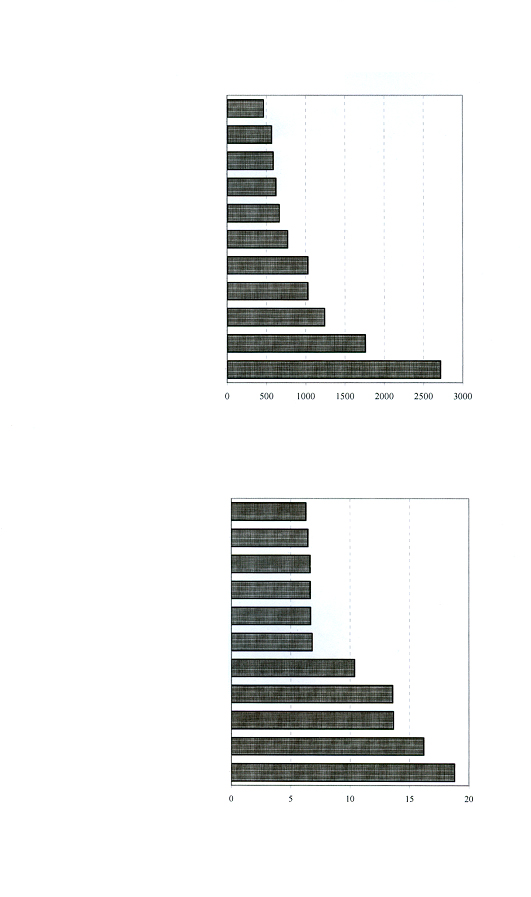 艾滋病毒/艾滋病统计数字资料来源：医疗保健和营养部。资料来源：医疗保健和营养部。报告的艾滋病毒感染病例中男性对女性的比率	–1.4:1报告的艾滋病毒感染病例的累积死亡人数		–161报告的垂直传染艾滋病毒病例的累积数量		–27外国人感染艾滋病毒病例的累积数量			–632006年期间开展艾滋病毒测试的次数			–319 6142006年艾滋病毒血清阳性率					–0.03 %资料来源：医疗保健和营养部。3. 教育中小学净入学率资料来源：人口普查和统计处。教育普及率（2003年）资料来源：2005年《千年发展目标国家报告》。公立学校师生比例资料来源：教育部。识字率（2003-2004年）资料来源：2006年《中央银行年度报告》。4. 劳动力统计劳动力、劳动力参与率和失业率资料来源： 2006年《中央银行年度报告》。家庭人口、劳动力和劳动力参与率资料来源：人口普查和统计处。（a）2004年年度估计数字中不包括穆莱蒂武地区和基里诺奇地区。（b）2005年8月一次性开展了QLFS调查。（c）不包括北方省和东方省的数据。（d）年龄在10岁及以上。（e）年龄在10岁及以上的劳动力在家庭人口中所占比例。资料来源： 2006年《中央银行年度报告》。劳动力参与率（a）第四季度资料来源：人口普查和统计处。（a）年龄在10岁及以上的劳动力在家庭人口中所占比例。（b）截至2002年第四季度的数据中不包括北方省和东方省的数据。2003年第一季度开展的人口调查包括了东方省，但不包括北方省。（c）包括所有地区的数据。（d）2005年8月一次性开展了QLFS调查。（e）不包括北方省和东方省的数据。（f）第三季度的数据。资料来源： 2006年《中央银行年度报告》。按经济活动分列的就业情况资料来源：人口普查和统计处。（a）2004年年度估计数字中不包括穆莱蒂武地区和基里诺奇地区。（b）2005年8月一次性开展了QLFS调查。（c）不包括北方省和东方省的数据。（d）建筑业下分采矿采石、电力、天然气和水力等类别，2004年和2005年的数据相应做出修改。资料来源： 2006年《中央银行年度报告》。就业状况资料来源：人口普查和统计处。（a）2004年年度估计数字中不包括穆莱蒂武地区和基里诺奇地区。（b）2005年8月一次性开展了QLFS调查。（c）不包括北方省和东方省的数据。资料来源： 2006年《中央银行年度报告》。1995-2005年工会情况说明：因工会报告的资料不足，工会成员人数有变动。资料来源：劳动部。5. 经济资料来源： 2006年《中央银行年度报告》。斯里兰卡消费者价格指数（a）1995年至1997年＝100资料来源：人口普查和统计处。（a）	斯里兰卡的消费者价格指数以1995-1997年＝100为基础确定。该指数覆盖斯里兰卡80%的最低收入家庭的消费量和全斯里兰卡的消费价格，但北方省和东方省的消费情况除外。权数以《1995/1996年家庭收入和支出情况调查》为基础确定，并依据1995-1997年的价格进行了调整。消费总价值（按1995-1997年的价格计算）为4 785.96卢比。（b）	年度和季度数字为每月数字的平均值。资料来源： 2006年《中央银行年度报告》。官方债务资料来源： 2006年《中央银行年度报告》。C. 政治制度指标认可的非政府组织的数量 资料来源： 全国非政府组织秘书处——斯里兰卡。认可的政党的数量-53（资料来源：选举事务部)有选举资格人口的比例（2001年）aa.	最新一次普查于2001年举行。b.	无人口统计数字。资料来源： 选举事务部。关于选举登记行为的控诉的数量、所指控违法乱纪行为的种类选举事务部和其他监督机构均观察到出现了指控，选举事务部的报告中载有相关数据。按党派分列的议会席位分配情况资料来源：选举事务部。议会中女性所占比例 资料来源： 议会图书馆。按法律规定的时间表举行的全国选举和国家以下各级选举的比例（1999-2006年）a.	9个省中除北方省和东方省之外，在其余省均进行了省议会选举。资料来源：选举事务部。按行政区分列的全国选举和国家以下各级选举的选民平均投票率资料来源：选举事务部。D. 犯罪和司法相关指数报告的暴力致死事件和威胁生命犯罪的数量 资料来源： 警察署。已定罪/未定罪犯人的数量资料来源： 监狱署。直接递送监狱和劳教学校(已定罪/未定罪犯人入狱率)，1999-2005年资料来源：警察署。因暴力犯罪和其他严重犯罪（例如杀人、抢劫、人身攻击和贩卖人口）被捕/受审/定罪/宣判/监禁的人员的数量和比率（每100 000人）资料来源：警察署。报告的被性驱动的暴力案件数量资料来源：警察署。与监管还押犯人有关的统计数字（2002-2005年）资料来源：监狱署。每年入狱的已定罪犯人和还押监所犯人人数，1997-2005年资料来源：监狱署。因麻醉药品和消费税相关罪行直接入狱的已定罪犯人人数，2001-2005年资料来源：监狱署。等待审判的还押犯人在监期间——2005年资料来源：监狱署。2001-2005年服刑期限 资料来源：监狱署。严重侵犯人身罪行（1999-2005年）资料来源： 警察署。释放已定罪犯人人数，2003-2005年资料来源：监狱署。关押期间死亡情况 死亡人数和死亡率 (1996-2005年) 资料来源：监狱署。死刑判决死刑判决(1995-2005年) 资料来源：监狱署。2005年按类别分列的待决案件数量 高等法院资料来源：司法和法律改革事务部。主要法院资料来源：司法和法律改革事务部。附件四分析斯里兰卡《宪法》是否符合其作为缔约国的关于人权和劳动权的重要国际文书立法–法院案件摘要立法–法院案件摘要2005年以来未结案件数量19 3322006年起诉案件总数3 902结案总数7392006年未结案件数量 11 3082006年按案件性质分列的统计数字2006年按案件性质分列的统计数字最高法院/上诉法院/高等法院390Quazi26保释283赡养1 120适用S 66/S 81的案件/杂项问题24离婚466刑事犯罪130机动车交通事故赔偿331监护权20劳动纠纷180家庭暴力46财产分割16土地纠纷388特殊案件杂项案件247遗嘱/虐待儿童 1 + 304金融231共计3 902人权条约批准/加入（a）提交报告的历史《公民权利和政治权利国际公约 》1980年6月11日 (a)人权委员会初次报告：应于1981年9月提交，实际于1983年3月提交（CCPR/C/14/Add.4；CCPR/C/14/Add.6），1983年10月审查。第二次定期报告：应于1986年9月提交，实际于1990年3月提交（CCPR/C/42/Add.9），1991年4月审查。第三次定期报告：应于1991年9月提交，实际于1994年7月提交（CCPR/C/70/Add.6；CCPR/C/116），1995年7月审查。第四次和第五次定期报告：应于1996年9月提交，实际于2002年9月提交（CCPR/C/LKA/2002/4）；2003年10月审查。第六次定期报告：应于 2007年9月提交。《公民权利和政治权利国际公约第一任择议定书》(个人控诉程序)1997年10月3日(a)《公民权利和政治权利国际公约第二任择议定书》(废除死刑)-人权条约批准/加入（a）提交报告的历史《经济、社会、文化权利国际公约》1980年6月11日 (a)经济、社会和文化权利委员会初次报告：应于 1990年6月提交，实际于1996年3月提交（E/1990/5/Add.32），1998年4月审查。第三次定期报告：应于2000年6月提交。《消除一切形式种族歧视国际公约》1982 年2月18日 (a)消除种族歧视委员会初次报告：应于1983年3月提交，实际于1984年1月提交（CERD/C/101/Add.6），1984年8月审查。第二次定期报告：应于 1985年3月提交，实际于1985年7月提交(CERD/C/126/Add.2)，1986年3月审查。第三次、第四次、第五次和第六次定期报告：应于 1987年3月提交，实际于1993年8月提交(CERD/C/234/Add.1)，1995年3月审查。第七次、第八次和第九次定期报告：应于1995年3月提交，实际于 2000年9月提交(CERD/C/357/Add.3)、2001年8月审查。第十次和第十一次定期报告：应于2003年3月3日提交。第十一次和第十二次定期报告：应于2005年3月提交。依据《消除一切形式种族歧视国际公约》第14条做出的关于允许个人控诉的声明-《禁止酷刑和其他残忍、不人道或有辱人格的待遇或处罚公约 》1994年1月3 日(a)禁止酷刑委员会初次报告：应于1995年2月提交，实际于1997年10月提交（CAT/C/28/Add.3），1998年5月审查。第二次定期报告：应于1999年2月提交，实际于2004年3月提交（CAT/C/48/Add.2），2005年5月审查。第三次定期报告：应于2003年2月提交。依据《禁止酷刑公约》第22条做出的关于允许个人控诉的声明-《禁止酷刑公约任择议定书》（允许视察国内拘留地点）-《消除对妇女一切形式歧视公约》 1981年10月5 日消除对妇女歧视委员会初次报告：应于 1982年11月提交，实际于1985年7月提交（CEDAW/C/5/Add.29；CEDAW/C/5/Add. 29/Amend.1），1987年4月审查。第二次定期报告：应于 1986年11月提交，实际于1988年12月提交（CEDAW/C/13/Add.18），1992年1月审查。第三次和第四次定期报告：应于1990/1994年11月提交、实际于1999年10月提交（CEDAW/C/LKA/3-4），2002年1月审查。第五次定期报告：应于1998年11月提交。第六次定期报告：应于2002年11月提交。《消除对妇女一切形式歧视公约关于允许个人控诉的任择议定书》2002年10月15日 (a)《儿童权利公约》1991年7月12日儿童权利委员会初次报告：应于 1993年8月提交，实际于1994年3月提交（CRC/C/8/Add.13），1995年6月审查。第二次定期报告：应于1998年8月提交，实际于2000年9月提交（CRC/C/70/Add.17），2003年5月审查。第三次和第四次定期报告：应于2008年8月提交。《关于儿童卷入武装冲突问题的任择议定书》2000年9月8 日初次报告：应于 2004年2月提交。《关于买卖儿童、 儿童卖淫和儿童色情制品的任择议定书》2002年5月8日 (已签署)《保护所有移徙工人及其家庭成员权利国际公约》 1996年3月11日 (a)移徙工人委员会初次报告：应于2004年7月提交。依据《保护所有移徙工人及其家庭成员权利国际公约》 第77条做出的关于允许个人控诉的声明-A. 主要国际人权公约和议定书A. 主要国际人权公约和议定书11966年《经济、社会、文化权利国际公约》 21966年《公民权利和政治权利国际公约》31965年《消除一切形式种族歧视国际公约》41979年《消除对妇女一切形式歧视公约》51984年《禁止酷刑和其他残忍、不人道或有辱人格的待遇或处罚公约》61989年《儿童权利公约》71990年《保护所有移徙工人及其家庭成员权利国际公约》 82000年《关于儿童卷入武装冲突问题的任择议定书》 92000年《关于买卖儿童、 儿童卖淫和儿童色情制品的任择议定书》 101966年《公民权利和政治权利国际公约关于个人请愿的任择议定书》111999年《消除对妇女一切形式歧视公约关于个人控诉和调查程序的任择议定书》B. 其他联合国人权公约和相关公约B. 其他联合国人权公约和相关公约11948年《防止及惩治灭绝种族罪公约》21955年经修改的《1926年禁奴公约》31949年《禁止贩卖人口及取缔意图营利使人卖淫公约》42000年《联合国打击跨国有组织犯罪公约》，以及其《关于打击陆、海、空偷运移民的补充议定书》和《关于预防、禁止和惩治贩运人口特别是妇女和儿童行为的补充议定书》公约批准日期现状批准时所做保留第4号公约，1919年《妇女夜间工作公约》 1951年10月8日1954年2月16日废除无第5号公约，1919年《确定产业招收童工最低年龄公约》1951年9月27日2000年2月11日废除无第6号公约，1919年《青年产业工人夜间工作公约》1950年10月26日1954年2月16日废除无第7号公约，1920年《确定航海业招收童工最低年龄公约》1950年9月2日2000年2月11日废除无第8号公约，1920年《船舶损毁失业赔偿公约》1951年4月25日批准无第10号公约，1921年《农业招收童工最低年龄公约》1991年11月29日2000年2月11日废除无第11号公约，1921年《农业工人结社和合伙权利公约》1952年8月25日批准无第15号公约，1921年《确定扒炭工和司炉工最低年龄公约》1951年4月25日2000年2月11日废除无第16号公约，1921年《航海业未成年人就业体格检查公约》1951年4月25日批准无第18号公约，1925年《工人职业病赔偿公约》1952年5月17日批准无第26号公约，1928年《确定最低工资办法公约》1971年6月9日批准无第29号公约，1930年《强迫或强制劳动公约》1950年4月5日批准无第41号公约，1934年《妇女夜间工作公约修订本》1950年9月2日1966年3月31日废除无第45号公约，1935年《妇女井下作业公约》 1950年12月20日批准无第58号公约，1936年《确定航海业招收童工最低年龄公约修订本》1959年5月18日批准无第63号公约，1938年《主要采矿业和制造业包括建筑业和农业的工资及工时统计公约》1952年8月25日1993年4月1日废除无第80号公约，1946年，关于部分修订国际劳工组织大会第二十八届会议第一次会议所通过的各项公约以规定今后由国际联盟秘书长履行所述各项公约赋予的职能，并在国际联盟解散之后特此采用更多修订案以及《国际劳工组织组织法修正案》1950年9月19日批准无第81号公约，1947年《工商业劳动监察公约》1956年4月3日批准无第87号公约，1948年《结社自由和保护组织权利公约》1995年9月15日批准无第89号公约，1948年《产业妇女夜间工作公约修订本》 1966年3月31日1982年1月25日废除无第90号公约，1948年《青年产业工人夜间工作公约修订本》 1959年5月18日批准无第95号公约，1949年《保护工资公约》1983年10月27日批准无第96号公约，1949年《收费职业介绍所公约修订本》1958年4月30日批准无第98号公约，1949年《组织权利和集体谈判权利公约》 1972年12月13日批准无第99号公约，1951年《农业确定最低工作办法公约》1954年4月5日批准无第100号公约，1951年《男女工人同值工作同等报酬公约》1993年4月1日批准无第103号公约，1952年《保护产妇公约修订本》1993年4月1日批准无第105号公约，1957年《废除强迫劳动公约》2003年1月7日批准无第106号公约，1957年《商业和办公室每周休息公约》1983年10月27日批准无第108号公约，1958年《海员身份证件公约》1995年11月24日批准无第110号公约，1958年《种植园工人就业条件公约》1995年4月24日批准无第111号公约，1958年《就业和职业歧视公约》1998年11月27日批准无第115号公约，1960年《辐射防护公约》1986年6月18日批准无第116号公约，1961年国际劳工组织第三十二届大会第一次会议为使国际劳工组织办事处理事会就各项公约的工作情况编写报告的程序规定标准化而对各项公约做出的部分修订 1974年4月26日批准无第131号公约，1970年《特别针对发展中国家确定最低工资公约》1975年3月17日批准无第135号公约，1971年《为企业工人代表提供保护和便利公约》1976年11月16日批准无第138号公约，1973年《最低就业年龄公约》2000年2月11日批准无第144号公约，1976年《促进执行国际劳工标准三方协商公约》1994年3月17日批准无第160号公约，1985年《劳工统计公约》 1993年4月17日批准无第182号公约，1999年《禁止和立即采取行动取消最有害的童工形式公约》2001年3月1日批准无D.海牙国际私法会议的各项公约D.海牙国际私法会议的各项公约11973年《国际儿童拐骗事件的民事问题公约》 21993年《跨国收养方面保护儿童及合作公约》E.日内瓦各公约和其他国际人道主义法相关条约E.日内瓦各公约和其他国际人道主义法相关条约11949年《日内瓦第一公约》即《改善战地武装部队伤者病者境遇之日内瓦公约》 21949年《日内瓦第二公约》即《改善海上武装部队伤者病者及遇船难者境遇之日内瓦公约》 31949年《日内瓦第三公约》即《关于战俘待遇之1949年日内瓦公约》41949年《日内瓦第四公约》即《关于战时保护平民之日内瓦公约》 年份中年人口（千人）中年人口（千人）中年人口（千人）中年人口（千人）人口增长率（%）人口密度/平方公里年份共计共计男女人口增长率（%）人口密度/平方公里2001年a18 7979 3599 3599 4381.23002002年b19 0079 3929 3929 6151.33032003年b19 2529 5109 5109 7421.23072004年b19 4629 6159 6159 8471.23102005年b19 6689 7189 7189 9501.23142006年b19 8869 8269 82610 0601.23172001年2002年2003年2004年2005年城市16.30农村83.70共计城市农村工业区各民族人口僧伽罗族 斯里兰卡泰米尔人印度泰米尔人斯里兰卡摩尔人伯格人马来人其他16 929 68913 876 245732 149855 0251 339 33135 28354 78236 8742 467 3011 570 364342 74847 592448 71215 22725 36217 29613 547 71012 197 794292 851106 834883 25219 64328 65418 682914 678108 08796 550700 5997 36741376688共计城市农村工业区各宗教人口佛教徒印度教徒伊斯兰教徒罗马天主教徒 其他基督教徒其他16 929 68912 986 5481 312 9701 435 8961 035 740150 1828 3532 467 3011 303 026290 161494 446316 92559 4043 33913 547 71011 574 68302 042931 159664 75370 8734 194914 678108 883720 76710 29154 06219 905820年龄人数 (千人)人数 (千人)人数 (千人)人数 (千人)年龄        2003年        2004年       2005年      2006年共计19 25219 46219 66819 8860-4岁1 6631 6831 7011 7195-9岁1 7121 7321 7501 76910-14岁1 7501 7701 7891 80915-19岁1 8441 8971 9171 93820-24岁1 7701 7911 8091 83025-29岁1 5021 5191 5351 55230-34岁1 4441 4591 4751 49135-39岁1 4241 4401 4551 47240-44岁1 3191 3331 3481 36245-49岁1 1651 1781 1901 20450-54岁1 0481 0611 0721 08455-59岁77177978779560-64岁56857458058765-69岁47247748343870-74岁34735035435875岁以上414419423428年龄人数 (千人)人数 (千人)人数 (千人)人数 (千人)人数 (千人)人数 (千人)人数 (千人)人数 (千人)年龄2003年2003年2004年2004年2005年2005年2006年2006年男性女性男性女性男性女性男性女性0-4岁8468178568278658368748455-9岁86584787585788486689487510-14岁8485690486691387692488515-19岁6092497192698293599294620-24岁87589588590689491590492625-29岁72377973178873979674780530-34岁70474071174871975672776435-39岁69473070273870974671775540-44岁64767265467966168766869445-49岁57159457760158360759061450-54岁51353551954252554753155355-59岁37139937540437940838341260-64岁27629227929528229828530265-69岁21925322125622425922626270-74岁16218516318716518916719175岁及以上1902241922271942291972312003年2004年2005年2006年青年25.2 老人6.5 比率（每百名劳动人口）46.5年份粗增率（每千人）粗增率（每千人）年份出生率死亡率2001年18.96.02002年19.15.82003年18.95.92004年18.55.82005年18.16.52006年15.516.5年份男 女2001年76.4642.2122002年67.98842.6492003年69.79444.5162004年68.27944.289年份男女与每千名女婴出生人数对照的男婴出生人数2000年178 254169 4951 0522001年183 409175 1741 0472002年185 714177 8351 0442003年185 886177 4571 0472004年183 807176 4131 042性别2001年2002年2003年2004年2005年2006年男7171.571.771.7女7676.87776.42000-2004年 平均比率2005年2006年共计1.91.84地区2001年2002年2003年2004年2005年2006年所有地区4.24.314.31城市4.5农村4.1工业区4.2月平均支出额：卢比月平均支出额：卢比月平均支出额：卢比月平均支出额：卢比 月平均支出比例 (百分比) 月平均支出比例 (百分比) 月平均支出比例 (百分比) 月平均支出比例 (百分比)支出项目斯里兰卡地区地区地区斯里兰卡地区地区地区支出项目斯里兰卡城市农村工业区斯里兰卡城市农村工业区支出总额1 91526 52918 29212 688100100100100食品7 5939 4717 3266 73839.635.740.153.1住房2 0544 4311 73566310.716.79.55.2医疗8277878672624.33.04.72.1教育4738124312092.53.12.41.7月平均支出额：卢比月平均支出额：卢比月平均支出额：卢比月平均支出额：卢比 月平均支出比例 (百分比) 月平均支出比例 (百分比) 月平均支出比例 (百分比) 月平均支出比例 (百分比)支出总额僧伽罗人泰米尔人穆斯林其他僧伽罗人泰米尔人穆斯林其他食品197 4415 05119 53821 207100100100100住房7 7668 46310 3489 33639.356.253.0044.00医疗2 1231 0342 0342 69410.86.910.412.7教育9183307078214.62.23.63.9支出总额5133223123822.62.11.61.8城市农村工业区共计2002年7.924.73022.72002年2003年2004年2005年2006年男23女22.42002年2003年2004年2005年2006年共计0.470.460.460.47城市0.480.48农村0.450.45工业区0.340.34年龄标准身高–发育障碍13.5身高标准体重–不符标准14年龄标准体重–体重不足29.4每千人每千人每千人每千人产妇死亡率5岁以下幼儿死亡率婴儿死亡率2001年0.214.7412.22002年0.113.3911.22003年12.0011.22004年14.00*男童–16/女童–1212.0*2005年12.02006年男童–15.18 /女童–12.701996-2004年年龄在15-49岁之间女性避孕率70报告的艾滋病毒/艾滋病病例2006年国家性传播疾病/艾滋病控制计划报告的艾滋病毒/艾滋病病例2006年国家性传播疾病/艾滋病控制计划报告的艾滋病毒/艾滋病病例2006年国家性传播疾病/艾滋病控制计划报告的艾滋病毒/艾滋病病例2006年国家性传播疾病/艾滋病控制计划报告的艾滋病毒/艾滋病病例2006年国家性传播疾病/艾滋病控制计划报告的艾滋病毒/艾滋病病例2006年国家性传播疾病/艾滋病控制计划报告的艾滋病毒/艾滋病病例2006年国家性传播疾病/艾滋病控制计划报告的艾滋病毒/艾滋病病例2006年国家性传播疾病/艾滋病控制计划报告的艾滋病毒/艾滋病病例2006年国家性传播疾病/艾滋病控制计划报告的艾滋病毒/艾滋病病例2006年国家性传播疾病/艾滋病控制计划季度季度初艾滋病毒感染病例累积数量该季度报告的艾滋病毒感染病例季度末艾滋病毒感染病例累积数量按性别分列的艾滋病毒感染病例累积数量按性别分列的艾滋病毒感染病例累积数量季度末艾滋病毒感染病例累积数量按性别分列的艾滋病毒感染病例累积数量按性别分列的艾滋病毒感染病例累积数量报告的艾滋病毒感染病例的死亡人数季度季度初艾滋病毒感染病例累积数量该季度报告的艾滋病毒感染病例季度末艾滋病毒感染病例累积数量男女季度末艾滋病毒感染病例累积数量男女报告的艾滋病毒感染病例的死亡人数第一季度74328771450321213152613第二季度77114785457328213152613第三季度78530815473342220156643第四季度81523838487351226159672报告的艾滋病毒/艾滋病病例2007年国家性传播疾病/艾滋病控制计划报告的艾滋病毒/艾滋病病例2007年国家性传播疾病/艾滋病控制计划报告的艾滋病毒/艾滋病病例2007年国家性传播疾病/艾滋病控制计划报告的艾滋病毒/艾滋病病例2007年国家性传播疾病/艾滋病控制计划报告的艾滋病毒/艾滋病病例2007年国家性传播疾病/艾滋病控制计划报告的艾滋病毒/艾滋病病例2007年国家性传播疾病/艾滋病控制计划报告的艾滋病毒/艾滋病病例2007年国家性传播疾病/艾滋病控制计划报告的艾滋病毒/艾滋病病例2007年国家性传播疾病/艾滋病控制计划报告的艾滋病毒/艾滋病病例2007年国家性传播疾病/艾滋病控制计划报告的艾滋病毒/艾滋病病例2007年国家性传播疾病/艾滋病控制计划季度季度初艾滋病毒感染病例累积数量该季度报告的艾滋病毒感染病例季度末艾滋病毒感染病例累积数量按性别分列的艾滋病毒感染病例累积数量按性别分列的艾滋病毒感染病例累积数量季度末艾滋病毒感染病例累积数量按性别分列的艾滋病毒感染病例累积数量按性别分列的艾滋病毒感染病例累积数量报告的艾滋病毒感染病例的死亡人数季度季度初艾滋病毒感染病例累积数量该季度报告的艾滋病毒感染病例季度末艾滋病毒感染病例累积数量男女季度末艾滋病毒感染病例累积数量男女报告的艾滋病毒感染病例的死亡人数第一季度83824862501361232164686第二季度第三季度第四季度2002年2002年2003年2003年2004年2004年2005年2005年2006年2006年小学中学小学中学小学中学小学中学小学中学共计96.398.498.597.197男97.199女95.698%未上学7.4小学29.1中学42.2 高等教育21.3不包括北方省和东方省不包括北方省和东方省2002年2003年2004年2005年2006年共计22212121192003-2004年共计92.5男94.5女90.61990年2002年2003年2004年2005年2006年（a）劳动力人数（千人）6 0017 1457 654 (c)8 061 (d)8 41 (e)7 599 (f)劳动力参与率（百分比）51.95.0348.9 (c)48.6 (d)48.3 (e)51.2 (f)失业率（在劳动力总人数中所占百分比）15.98.88.4 (c)8.3 (d)7.7 (e)6.5 (f)项目2004年（a）2005年（b）2005年（b）（c）2006年（c）2006年（c）2006年（c）2006年（c）2006年（c）项目2004年（a）2005年（b）2005年（b）（c）第一季度第二季度第三季度第四季度年度家庭人口（d）（千人）16 59316 87114 83814 75914 77914 98914 96714 834每千人中的劳动力人数8 0618 1417 3127 6287 5497 6027 6297 599就业人数7 3947 5186 7887 0817 0747 1127 1507 105失业人数667623524546476490479493劳动力参与率（e）（百分比）48.648.349.351.751.150.751.051.2男66.767.167.369.368.468.067.068.1女31.530.932.635.534.435.036.135.7类别1997年1998年1999年2000年2001年2002年2003年(b)2004年(c)2005年(c) (d)2006年(e) (f)按年龄组分列10-14岁1.23.0暂无暂无暂无暂无暂无暂无暂无暂无15-19岁27.029.329.925.621.825.324.723.221.423.120-24岁68.571.068.664.367.166.665.564.462.364.425-29岁69.170.969.471.470.667.568.768.668.069.430-34岁68.972.672.971.535-39岁67.372.870.670.440-44岁73.275.670.971.545-49岁65.974.367.770.550-54岁62.861.965.962.451.954.152.252.951.355.255-59岁49.149.850.853.060岁及以上24.729.123.424.3按性别分列男64.867.767.566.766.068.568.067.067.168.0女32.335.533.632.532.433.932.031.730.935.0按地区分列城市43.944.745.444.743.246.446.043.845.545.1农村49.253.051.150.050.051.250.249.848.751.5共计48.451.450.249.249.250.649.648.848.350.7劳动力（千人）6 2366 6216 7586 7096 8587 2197 8358 1628 1417 602部门（千人）（千人）（千人）（千人）（千人）（千人）（千人）（千人）总就业比例总就业比例总就业比例总就业比例2004年(a)2005年(b)2005年(b) (c)2006年(c)2006年(c)2006年(c)2006年(c)2006年(c)2004年(a)2005年(b)2005年(b) (c)2006年(c)第一季度第二季度第三季度第四季度年度农业2 4752 3062 0592 3462 4322 1222 3572 28733.530.730.332.2工业1 7811 9281 7871 8631 7912 0181 8921 89024.125.626.326.6制造1 3071 3851 2931 3331 2501 4861 3571 36317.718.419.019.2建筑(d)4745434945305415325355276.47.27.37.4服务业3 1383 2842 9412 8722 8602 9722 9012 92842.443.743.341.2贸易和旅馆业，等1 0311 0439321 1011 0341 0881 0431 08413.913.913.715.3运输、仓储和通讯4174854484044044384394305.66.56.66.1金融、保险和房地产1762342262362132441962212.43.13.33.1个人服务及其他1 5141 5221 3351 1311 2091 2031 2231 19220.520.219.716.8就业人数共计7 3947 5186 7887 0817 0747 1127 1507 105100.0100.0100.0100.0劳动力比例91.792.392.892.893.793.693.793.5----期间期间公共部门雇员私营部门雇员雇主自营职业无报酬家庭劳力共计2004年（a）2004年（a）13.046.42.928.39.4100.02005年（b）2005年（b）13.346.13.129.77.9100.02005年（b）（c）2005年（b）（c）13.246.22.829.78.1100.02006年（c）2006年（c）13.442.13.130.810.5100.0第一季度13.441.93.231.69.9100.0第二季度13.442.03.030.611.1100.0第三季度14.042.13.630.110.2100.0第四季度13.142.83.030.510.6100.0年份该年度登记注册的工会数量该年度撤销和解散的工会数量截至年底正行使职能的工会数量成员人数共计1995年2431101 3641 441 1491996年101371 4281 264 6411997年136961 465883 1071998年111141 581799 8211999年701201 532693 5132000年1861301 5881 000 1042001年1471551 580433 1622002年1541981 513640 6732003年1401301 523413 4852004年172551 593583 3232005年129111 735385 4661990年2002年2003年2004年2005年2006年(a)人口统计中年人口（千人）（b）16 26719 00719 25219 46219 66819 886中年人口增长情况（百分比）（b）1.11.51.31.11.11.1人口密度（人数/平方公里）（b）259304307310314317劳动力（千人）6 0017 1457 654 (c)8 061 (d)8 141 (e)7 599 (f)劳动力参与率（百分比）51.950.348.9 (c)48.6 (d)48.3 (e)51.2 (f)失业率（在劳动力总人口中所占比例）15.98.88.4 (c)8.3 (d)7.7 (e)6.5 (f)产出按当前市场价格计算的国内生产总值（卢比）（十亿）3221 5821 7612 0292 3662 802按当前市场价格计算的国民生产总值（卢比）（十亿）3191 5601 7422 0162 3542 790按市场价格计算的人均国内生产总值（卢比）（b）18 93483 22691 479104 283120 276140 894按市场价格计算的人均国民生产总值（卢比）（b）18 79182 06890 472103 570119 688140 302按市场价格计算的人均国内生产总值（美元）（b）4738709481 0301 1971 355按市场价格计算的人均国民生产总值（美元）（b）4698589371 0241 1911 350实际产出（百分比变化情况）国内生产总值6.24.16.65.35.67.0国民生产总值6.44.06.05.46.07.4各部门国内生产总值农业8.52.51.6-0.31.94.7工业7.81.05.55.28.37.2服务业4.26.17.97.66.28.3期间（b）期间（b）所有项目食品、饮料、烟草衣物和鞋类住房、饮水、电力、天然气和其他燃料家具、家用设备、以及住房日常维护医疗交通休闲、娱乐和文化教育杂项食品和服务权数权数100.071.24.113.12.12.42.90.81.32.12002年2002年154.4153.3131.4147.5149.1236.1166.7136.9163.7169.32003年2003年158.4154.8141.9156.9153.2257.3180.2136.9170.4182.92004年2004年170.9168.1149.3166.0158.4281.8199.7147.2176.9191.22005年2005年189.1185.0154.4190.3171.3312.0233.6172.9193.6208.12006年2006年207.2197.6164.3230.7180.6339.0296.3191.0210.9224.82004年第一季度161.7156.9148.3162.0157.4272.3191.2136.9174.6187.4第二季度165.7162.0148.9163.2157.3273.9192.1136.9175.9188.3第三季度172.9170.4149.5167.2158.8284.1200.7151.9177.2191.8第四季度183.5183.0150.5171.7160.2297.1214.8163.1180.0197.32005年第一季度189.5189.2151.1180.3162.5303.3215.4170.6185.7202.6第二季度187.6184.0153.7187.2173.5311.6223.9170.6193.7206.0第三季度187.2180.6155.6193.8174.3316.0246.9175.2196.0210.4第四季度192.2186.1157.3200.1174.9317.2248.3175.2199.2213.32006年第一季度196.3189.5160.4208.5176.9325.2248.7181.2205.4217.7第二季度202.8192.9163.3224.8181.3330.6302.1184.2207.9222.5第三季度207.3194.7166.7239.3181.9343.2318.3198.9213.2228.1第四季度222.3213.2166.8250.3182.3356.8315.9199.6216.9230.72005年1月191.0191.9150.6177.8160.6301.2215.1170.6181.2203.22月190.2190.5151.3178.3160.7303.3215.6170.6184.7202.63月187.4185.2151.4184.7166.1305.5215.6170.6191.2202.04月188.2185.9153.3185.0172.2305.5215.6170.6191.2202.65月187.4183.7153.5187.4174.2314.6219.4170.6194.9206.66月187.3182.3154.4189.2174.2314.6236.7170.6194.9208.77月187.6181.5155.0193.8174.2314.6244.6175.2194.9208.88月186.6179.7155.4193.7174.4316.7248.1175.2196.5210.79月187.3180.6156.4193.8174.4316.7248.1175.2196.5211.810月189.0182.0156.4199.4174.4316.7248.1175.2196.5212.511月191.9185.7157.1200.2174.8317.5248.4175.2200.5213.512月195.6190.7158.5200.6175.5317.5248.4175.2200.5213.92006年1月197.2192.2159.0204.0176.3317.5248.4175.2200.5215.22月196.8190.4160.5206.2176.6329.1248.9184.2207.9218.63月194.9185.9161.7215.3177.7329.1248.9184.2207.9219.34月198.1188.3161.7219.4180.9329.1281.5184.2207.9220.15月203.1192.7164.1225.8181.5330.3311.3184.2207.9222.56月207.3197.6164.1229.1181.5332.3313.5184.2207.9225.07月206.2194.4165.5236.3181.5332.3314.5198.7207.9227.58月206.9194.1166.6238.1182.2348.7319.0199.0215.8228.49月208.8195.6168.0243.6182.0348.7321.4199.0215.8228.410月212.9200.6166.0249.5181.8348.7317.6199.0215.8229.411月223.3214.5166.0250.5182.6360.9315.1199.9217.5231.212月230.6224.5168.5250.9182.6360.9315.1199.9217.5231.4                                            价值（百万卢比）                                            价值（百万卢比）                                            价值（百万卢比）                                            价值（百万卢比）                                            价值（百万卢比）                                            价值（百万卢比）                                            价值（百万卢比）                                            价值（百万卢比）                                            价值（百万卢比）                                            价值（百万卢比）                                            价值（百万卢比）年份（a）内债内债内债内债内债在国内生产总值中所占比例在国内生产总值中所占比例在国内生产总值中所占比例年份（a）短期国债卢比贷款长期债券其他共计外债债务共计内债外债共计1995年113 771157 928-17 711289 410346 286635 69643.351.995.21996年124 996205 975-25 731356 703359 685716 38893.246.893.31997年114 996239 47510 00023 269387 740376 331764 07143.542.385.81998年119 996250 57048 91543 945463 426461 273924 69945.545.390.81999年124 992262 056104 86751 546543 465507 8661 051 33149.145.995.12000年134 996263 888204 12473 652676 660542 0401 218 70053.843.196.92001年170 995292 813229 174122 983815 965636 7411 452 70658.045.3103.22002年210 995287 701347 128102 562948 386721 9561 670 34259.845.6105.42003年219 295248 414483 10769 1531 019 969843 8821 863 85157.947.9105.82004年243 886164 758643 34991 3961 143 389996 1382 139 52656.449.1105.52005年234 174140 563751 569139 4151 265 721956 6202 222 34153.540.493.92006年（b）257 732116 713885 972215 1031 475 5201 131 0742 606 59452.640.493.0资料来源：斯里兰卡中央银行。资料来源：斯里兰卡中央银行。资料来源：斯里兰卡中央银行。资料来源：斯里兰卡中央银行。资料来源：斯里兰卡中央银行。资料来源：斯里兰卡中央银行。资料来源：斯里兰卡中央银行。资料来源：斯里兰卡中央银行。资料来源：斯里兰卡中央银行。资料来源：斯里兰卡中央银行。资料来源：斯里兰卡中央银行。（a）1950年至1973年。截至9月底以及此后截至12月底的未偿还债务状况。（b）暂定。（a）1950年至1973年。截至9月底以及此后截至12月底的未偿还债务状况。（b）暂定。（a）1950年至1973年。截至9月底以及此后截至12月底的未偿还债务状况。（b）暂定。（a）1950年至1973年。截至9月底以及此后截至12月底的未偿还债务状况。（b）暂定。（a）1950年至1973年。截至9月底以及此后截至12月底的未偿还债务状况。（b）暂定。（a）1950年至1973年。截至9月底以及此后截至12月底的未偿还债务状况。（b）暂定。（a）1950年至1973年。截至9月底以及此后截至12月底的未偿还债务状况。（b）暂定。（a）1950年至1973年。截至9月底以及此后截至12月底的未偿还债务状况。（b）暂定。（a）1950年至1973年。截至9月底以及此后截至12月底的未偿还债务状况。（b）暂定。（a）1950年至1973年。截至9月底以及此后截至12月底的未偿还债务状况。（b）暂定。（a）1950年至1973年。截至9月底以及此后截至12月底的未偿还债务状况。（b）暂定。编号 ( 2007年6月)共计1 190接受外资的国际非政府组织和非政府组织324依靠地方资金开展项目的非政府组织866行政区比例1科伦坡642加姆帕哈633卡卢特勒684马哈努瓦拉675马特莱696努沃勒埃利耶607加勒718马特勒719汉班托特7110贾夫纳b--11马纳尔4712瓦武尼亚6613穆莱蒂武4314基里诺奇4515拜蒂克洛5916安帕赖6217亭克马里b--18库鲁内格勒7319普塔勒姆6420阿努拉德普勒6721波隆纳鲁沃6822巴杜勒6423莫讷勒格勒6424拉特纳普勒6225凯格勒71党派名称席位数统一人民自由联盟105统一国民阵线82泰米尔全国联盟22全国僧伽罗传统党9斯里兰卡穆斯林大会党 5高地人民阵线1伊拉姆人民民主党1共计225第五届议会 (2000-2003年)4.44第六届议会 (2004年-至今)5.78 选举名称投票日期被选举机构的任期议会选举2000年10月10日2001年12月5日2004年4月2日6 年 (100%)总统选举1999年12月21日2005年11月17日6年 (100 %)省议会选举a1999年2004年6 年地方选举2002年2006年4 年 (100 %)* * * 1993年1994年1994年1999年1999年2000年2001年2004年2004年2005年行政区省议会选举 总统选举  议会选举总统选举省议会选举议会选举议会选举议会选举省议会选举 总统选举科伦坡67.570.977.574.364.476.076.374.7147.876.7加姆珀哈73.275.781.578.368.179.780.377.6851.180.7卡卢特勒72.975.582.179.670.781.781.679.5856.281.4马哈努瓦拉76.779.783.679.272.479.576.076.4654.879.6马特莱70.178.884.377.771.679.977.976.6656.779.0努沃勒埃利耶78.879.583.681.277.282.882.380.7067.780.7加勒73.574.681.278.974.381.281.079.7956.581.9马特勒70.071.178.775.070.879.279.476.8454.480.9汉班托特69.267.379.673.871.280.579.477.2855.981.4贾夫纳-2.92.319.1-21.331.147.38-1.2万利-22.425.331.2-42.146.766.64-34.3拜蒂克洛-64.372.464.2-71.768.283.58-48.5蒂伽马杜拉-75.781.279.5-80.382.581.42-72.7亭克马里-60.068.763.7-68.579.885.44-63.8库鲁内格勒77.178.884.177.379.779.078.976.5558.180.5普塔勒姆70.370.877.369.576.073.171.569.1552.371.6阿努拉德普勒76.878.383.977.569.478.577.476.5261.478.9波隆纳鲁沃74.377.183.679.271.481.980.477.9161.580.4巴杜勒79.179.284.080.075.481.881.578.3364.681.2莫讷勒格勒78.178.685.779.972.083.082.078.0060.381.1拉特纳普勒79.481.287.282.173.383.083.480.4257.583.8凯格勒73.876.882.878.170.079.680.178.3558.581.1共计70.476.273.175.676.075.9673.7年份数量2005年59 3912006年61 196类别2000年2001年2002年2003年2004年2005年已定罪18 71522 23925 02327 68126 89822 904未定罪70 61073 48682 18788 53587 45660 484共计89 32595 725107 210116 216114 35483 388年份估计人数(斯里兰卡)（千人）已定罪囚犯 未定罪囚犯 入狱人数共计 每100 000人入狱率每100 000人入狱率日平均人数 日平均人数 被处缓刑罪犯人数年份估计人数(斯里兰卡)（千人）已定罪囚犯 未定罪囚犯 入狱人数共计 已定罪未定罪已定罪未定罪被处缓刑罪犯人数1999年19 04322 46677 37499 840117.9406.38 4427 9605132000年19 35918 71570 61089 32596.7364.78 1678 2455172001年18 73222 23973 48695 725118.72392.38 1869 0305262002年19 00925 02382 187107 210131.64432.47 9309 7755252003年19 25227 68188 535116 216143.78459.99 26910 9175232004年19 46226 89887 456114 354138.21449.49 81910 8425752005年19 66833 03496 007129 041168.0488.110 89811 216* 530* 暂定人数* 暂定人数* 暂定人数* 暂定人数* 暂定人数* 暂定人数* 暂定人数* 暂定人数* 暂定人数* 暂定人数资料来源：总注册官办公室、缓刑和儿童保育服务署、警察署。资料来源：总注册官办公室、缓刑和儿童保育服务署、警察署。资料来源：总注册官办公室、缓刑和儿童保育服务署、警察署。资料来源：总注册官办公室、缓刑和儿童保育服务署、警察署。资料来源：总注册官办公室、缓刑和儿童保育服务署、警察署。资料来源：总注册官办公室、缓刑和儿童保育服务署、警察署。资料来源：总注册官办公室、缓刑和儿童保育服务署、警察署。资料来源：总注册官办公室、缓刑和儿童保育服务署、警察署。资料来源：总注册官办公室、缓刑和儿童保育服务署、警察署。资料来源：总注册官办公室、缓刑和儿童保育服务署、警察署。2005年2006年记录案件数 59 39161 196实际案件数59 07560 932登记的起诉数量 14 86013 207被告不明19 06118 310通过其他方式处理 1 6811 561定罪结案 2 2692 251以宣告无罪方式撤销案件 350 288案件处理总数23 36622 410中止调查24 26328 650中止法庭程序 11 4469 872中止案件总数35 70938 5222005年2006年强奸/非故意1 5401 463违背自然的严重性虐待行为490418名称和监所2002年2002年2003年2003年2004年2004年2005年2005年名称和监所SP 控制的监所数量入狱人数SP 控制的监所数量入狱人数SP 控制的监所数量入狱人数SP 控制的监所数量入狱人数卡卢特勒还押监所2222卡卢特勒9 4153 8711 9892 298帕纳杜勒7 4253 083 - -尼甘布还押监所2222齐洛1 617341617771普塔勒姆1 8954 6994 7525 753布加姆巴拉监狱3333马特勒7 5854 9847 5746 614加姆波勒1 3561 1831 2991 168哈顿8298302 1142 830马哈拉监狱2222加姆珀哈6451 0118963 740库里雅皮蒂耶6 0237 1166 5528 591贾夫纳还押监所3333佩德罗角 - - - -穆莱蒂武 - - - -基里诺奇 - - - -加勒还押监所2222巴拉皮蒂耶6 8995 8316 7866 943埃皮蒂耶3 6064 4174 6595 750拜蒂克洛还押监所2222卡穆勒1 139806 - -安帕赖2 1943 8503 9784 103阿努拉德普勒还押监所2222瓦武尼亚8266761 3765 235马纳尔3271 267993927巴杜勒还押监所1111努瓦拉耶利亚1 3262 4363 1083 092塔加勒还押监所2222汉班托特3 1094 0224 2217 259安比利蒂耶4 5385 2217 8438 829库鲁维达还押监所2222巴兰贡达2 1202 4803 1272 358阿维萨维拉9 6728 2539 3808 294凯格勒还押监所2222马霍4 2904 3055 2723 430库鲁内格勒8 86115 8098 9007 852共计2585 6972586 4912585 4362595 837年份入狱人数入狱人数入狱人数比例比例比例同狱犯人总人数中还押人员所占比例年份已定罪人员还押人员共计已定罪人员还押人员共计同狱犯人总人数中还押人员所占比例1997年18 14371 35089 49314579.71998年20 80776 93097 73714578.71999年22 46677 37499 84013477.42000年18 71570 61089 32514579.02001年22 23973 48695 72513476.82002年25 02382 187107 21013476.72003年27 68188 535116 21613476.22004年26 89887 456114 35413476.52005年33 03496 007129 04113474.4罪行年份年份年份年份年份年份年份年份年份年份2001年比例2002年比例2003年比例2004年比例2005年比例  麻醉药品相关罪行8 00236.09 81739.210 38837.510 32638.413 43540.7  消费税相关罪行4 89322.05 14320.67 06225.57 46727.88 37325.3  其他罪行9 34442.010 06340.210 23137.09 10533.811 22634.0           共计22 239100.025 023100.027 681100.026 898100.033 034100.06个月以下6个月以下 6－12 个月 6－12 个月12－18个月12－18个月18 个月至 2 年18 个月至 2 年2年以上2年以上共计共计男女男女男女男女男女男女共计截至2005年3月31日高等法院368191832140392101621094544989地区法院6174033124-10-14612158轻罪法院6 6183601 327534683936622555749 3345489 882其他法院297-2-2-4-44-44共计7 0763861 5575864144464327318410 46960411 073截至2005年6月30日高等法院36819165141361183131381989076966地区法院32621310-8-6-77986轻罪法院6 6913621 442676394338521542569 69954910 248其他法院31-9-1-3-12-56-56共计7 1223871 6378478654479346987510 72263411 356截至2005年9月30日高等法院366201821112821256152395342995地区法院39322316-9-5-91697轻罪法院6 7343881 332756144738538573729 63862010 258其他法院38-2-4-5-3-52-52共计7 1774111 5388976249524447337510 73466811 402截至 2005年12月31日高等法院4272916161063100414923943651 008地区法院41103017-7-1-861197轻罪法院6 8994031 3906267644463326745510 10259610 698其他法院43-9-1---1-54-54共计7 4104421 5906979047570368257811 18567211 857服刑期限年份年份年份年份年份年份年份年份年份年份服刑期限2001年2001年2002年2002年2003年2003年2004年2004年2005年2005年服刑期限已定罪犯人人数已定罪犯人所占比例已定罪犯人人数已定罪犯人所占比例已定罪犯人人数已定罪犯人所占比例已定罪犯人人数已定罪犯人所占比例已定罪犯人人数已定罪犯人所占比例1个月以下1 1305.11 0834.31 8456.72 0967.83 2299.81个月至3个月2 89313.04 05816.25 18718.85 52720.55 89317.83个月至6个月4 84221.86 27025.16 72624.36 04222.56 40419.46个月至1年5 71225.75 03220.15 75620.84 61417.25 08515.41年至1年半3 19814.43 76715.13 46712.55 10019.07 82423.71年半至2年1 4666.61 6456.61 5205.51 0774.01 8795.72年至3年1 0454.71 0694.31 0343.78433.18872.73年至5年1 1215.01 1604.61 2744.68943.31 0513.25年至10年4892.25532.24751.74221.64491.310年以上3431.53861.53971.42831.03331.0共计22 239100.025 023100.027 681100.026 898100.033 034100.0罪行类别年份年份年份年份年份年份年份1999年2000年2001年2002年2003年2004年2005年侵犯人身罪 1. 诱拐/绑架851814767739829868953 2. 严重伤害2 0801 9661 8131 8481 8541 9221 749 3. 杀人/教唆他人自杀1 8011 7111 5761 3471 3101 3771 221 4. 杀人未遂626642655504489502466 5. 持刀伤人等5 6825 2885 3674 7844 9214 8804 666 6. 强奸/乱伦1 3091 2021 2831 2471 3711 4321 540 7. 违背自然的罪行/严重性虐待171182391303249419429 8. 持进攻性武器实施的罪行133158408278312332482 9. 淫媒/贩卖人口--29379161510. 残酷对待儿童和对儿童进行性剥削--353338463471451           共计12 65311 96312 64211 42511 80712 21911 972     中年犯罪人口估计数（千人）19 04319 35918 73219 00919 25219 46219 668     入狱率（每1 000人）66.461.867.560.161.362.860.9资料来源：警察署。释放理由年份年份年份年份年份年份年份年份年份年份年份年份2003年2003年2003年2003年2004年2004年2004年2004年2005年2005年2005年2005年男女共计比例男女共计比例男女共计比例刑期已满15 42624415 67061.416 47330016 77358.017 45438817 84262.8保释208242320.9315423571.2155201750.6支付罚金6 6133126 92527.26 0242856 30921.87 5523367 88827.7特殊情况2 593932 68610.55 3571445 50119.02 458692 5278.9共计24 84067325 513100.028 16977128 940100.027 61981328 432100.0年份已定罪和未定罪犯人每年人数共计已定罪和未定罪犯人日平均人数死亡人数每1 000名关押人口日平均死亡率被关押人口日平均死亡百分比（已定罪和未定罪）年份已定罪和未定罪犯人每年人数共计已定罪和未定罪犯人日平均人数死亡人数每1 000名关押人口日平均死亡率被关押人口日平均死亡百分比（已定罪和未定罪）年份已定罪和未定罪犯人每年人数共计已定罪和未定罪犯人日平均人数死亡人数每1 000名关押人口日平均死亡率被关押人口日平均死亡百分比（已定罪和未定罪）年份已定罪和未定罪犯人每年人数共计已定罪和未定罪犯人日平均人数死亡人数每1 000名关押人口日平均死亡率被关押人口日平均死亡百分比（已定罪和未定罪）1996年4 369 78011 972504.20.41997年4 649 86112 739503.90.41998年5 109 65313 999493.50.41999年5 986 73016 402985.90.62000年5 990 61316 412593.60.42001年6 284 13917 216643.70.42002年6 462 20417 7051055.90.62003年7 349 93020 186713.50.42004年7 541 34120 661592.90.32005年8 079 00122 114823.70.4年份判处死刑的人数被执行死刑的人数死刑判决改为监禁的人数关于上诉、等待执行死刑、最后判决缓期执行的人数1995年66-55111996年88-56321997年58-34241998年43-16271999年68--682000年72--722001年67--672002年69--692003年102--1022004年68--682005年113--113法院名称按类别分列的待决案件数量按类别分列的待决案件数量按类别分列的待决案件数量按类别分列的待决案件数量按类别分列的待决案件数量按类别分列的待决案件数量按类别分列的待决案件数量按类别分列的待决案件数量按类别分列的待决案件数量法院名称刑事案件修正诉请劳动申诉案件轻罪法庭上诉案件保释诉请调查令状其他共计安帕赖法院120102194080163阿努拉德普勒法院1 2119937783305601 514阿维萨维拉法院3548421128862860707巴杜勒*法院898215410260901 090巴拉皮蒂耶324510107860110579拜蒂克洛法院2353012170150309齐洛法院67448225076060876科伦坡第1法院33121011180449434科伦坡第2法院319463607607387871科伦坡第3法院40957565847050632科伦坡第4法院24024573091604144794科伦坡第5法院24817283857211392科伦坡第6法院377364125562100547科伦坡第7法院42018396140310582加姆珀哈法院37210093566000582加勒法院382874026850100630汉班托特法院46853011304700681贾夫纳法院9880102020120卡卢特勒法院383271060350130528坎第法院1 152144144225000601 725凯格勒法院386871180232630742库鲁内格勒法院1 1671392631601450611 854马特勒法院26311203011101409尼甘布法院6173239905015753帕纳杜勒法院44210523820240017909拉特纳普勒法院620199561090810921 157亭克马里法院2892011360140343瓦武尼亚*法院40102204049共计12 8391 5757632 19082771125081719 972本年度待决案件本年度待决案件应依据《刑法典》应依据《机动车管制条例》应依据其他条例民事案件共计1加姆帕哈02 2342 24204 4762贾夫纳631 30436221 4253提萨马哈拉马184581302554克比特戈拉瓦1703596905985卡克拉瓦011 27217011 2896巴杜勒5775751 308292 4897班达拉维拉2861 7873902 1128马合亚加纳亚6901 23917202 1019莫讷勒格勒439 875079 92510维利马达075790585211拜蒂克洛1431 2247861 45112卡尔穆莱4011 351173792 00413安帕赖2811 472170111 93414阿卡赖帕斯图瓦101933001 03415科伦坡－要塞03 347003 34716伽戈达维勒010 1001 0121211 12417马拉卡姆09235092818巴拉皮蒂耶05 77501235 89819恰瓦卡齐可29207112126820塔加勒3354 407348725 16521瓦武尼亚1 0041 60445392 69222霍勒讷960392114101 47623帕纳杜勒5251 34632122 19424卡卢特勒2771 216901 50225加穆珀勒8059431951652 10826哈顿931 30377121 48527特尔德尼耶87 29631041428纳沃勒皮蒂耶3011 225230161 77229马瓦讷勒329662445361 47230瓦拉卡珀拉1 3643 599221705 25431加利加姆瓦91396013632库里雅皮蒂耶4682 85510403 42733马霍35490313301 39034皮勒萨7210 470793910 66035瓦里雅波拉02 559345152 91936莫拉瓦斯卡5867380211 34537珀马杜拉621 1801 78503 02738米努万戈达380363120086339加勒52442225340克斯贝瓦23705152676941普塔勒姆4978 0351 7501910 30142巴兰贡达1 3632 252231753 92143马纳维拉88695121090444安比利蒂耶6543 5121604 18245埃皮蒂耶02 523002 52346莫勒图沃1 3841 345102 73047努瓦拉耶利亚1 7193 292607365 65448汉班托特2 1482 30156145 01449波隆纳鲁沃74814 458124015 33050阿努拉德普勒4 4818 63118013 13051亭克马里4922 2980112 80152阿塔纳加勒2521 870572212 40053瓦拉斯穆勒28 11210315354丹布拉363 44361304 092共计24 982146 60814 1691 209186 968相关国际文书斯里兰卡法律的遵约情况 《公民权利和政治权利国际公约》第2条和第3条–不加任何区别地平等保护权利第6条–生命权和关于死刑的限制第7 条–不受酷刑和其他残忍、不人道或有辱人格的待遇或处罚第8 条–禁止实行奴隶制第9条–除非依据法定程序，否则享有人身自由受保护且不受任意逮捕的权利。 第10条–被剥夺人身自由者的权利第12条–自由迁徙、自由选择定居地点、自由离开和返回国家的权利第14条, 第1款–在管辖法院中立、独立的法庭接受公正、公开审判的平等权利第14条，第2段–无罪推定第14条，第3款（a）项–被告有权以其了解的语言获知对他的指控第14条第3款（d）项–与法定受代理权有关的权利第14条第5款–申请上级法院审查定罪和判决的权利第15条–行为在实施时不构成犯罪的现在也不认为是犯罪。第18条–思想、良心和宗教自由第19条–言论自由和保留意见的权利第21条–和平集会权第22条–结社自由以及成立和加入工会的权利第23条–保护家庭第24 条–儿童的权利 第25条–公民权和获知公共事务的权利 第26–法律面前人人平等以及法律不加歧视地给予平等保护第27–少数民族有权行使其自身权利《斯里兰卡1978 年宪法》：第12条第1款–法律面前平等享有基本权利，法律平等保护基本权利。 第12条第2款–不因种族、宗教、语言、阶级、性别、政治见解、出生地或其他任何此类理由歧视基本权利。第12条第3款–基本自由权受公共利益的约束或限制。第27条–国家政策指导原则规定所有公民享有防止因种族、宗教、语言、阶级、性别、政治见解或职业受任何限制的平等机会。第126条–斯里兰卡最高法院享有排他性的专属管辖权，可裁决任何与指控执法或行政行为侵犯基本权利或语言权有关的问题，并有权给予其视为公正平等的补救或做出类似的补救指令。经1994年第26号法令修正的1981年第17号法令，“行政事务议会委员令”：第10条–依本法法令规定设立行政事务议会委员办公室（监察员），监察员依据本条之规定可调查被指控侵犯基本权利的行为，如果查明基本权利确实受到侵犯，监察员可向公共请愿委员会报告调查结果，以采取必要行动进一步确保惩处侵犯基本权利的行为。1996年第22号法令，“斯里兰卡人权委员会”：第2 条–规定设立人权委员会。第10 条–委员会的职能包括调查和审查在程序上遵守《宪法》关于保护基本权利规定的情况和关于侵犯基本权利的指控，并建议制订法律和程序以确保遵守国际标准并提供有关基本权利的教育，提高对这些权利的认识。第11条–为基本权利的广泛使用做好准备以实现上述目标。第14条–规定调查被指控的侵权行为，即使这种行为是在委员会的授意下实施的。第26条–保护斯里兰卡人权委员会不因出于上述目的秉承善意采取的行动受到起诉。因此本法令规定设立独立机构加强对这些权利的保护和保障。2003年第35号法令，“授予印裔人士公民权”：第2条–所有印裔人士均享有斯里兰卡公民应享有的一切权利，并确保保证不因社会出身受到歧视的权利。《1889年刑法典（修订本）》：第53条–年龄在18岁以下未成年人不适用死刑。第54条–不得对孕妇做出死刑判决。只对极为严重的罪行适用死刑判决。不过近30年来只做出死缓判决，没有执行死刑。《斯里兰卡1978年宪法》：第11 条–不受酷刑和残忍、不人道或有辱人格的待遇或处罚的基本权利。1994年第22号法令，《禁止酷刑和其他残忍、不人道或有辱人格的待遇或处罚公约》：第2条–任何对他人施加酷刑或试图、协助、教唆或共谋对他人施加酷刑的均构成犯罪。第3条–在危险或战争状态、政治动荡、社会紧急状态下实施的行为或依据最高首长或最高当局的法令实施的行为不构成这一犯罪。这形成了对不受酷刑权利的更有力的保护。对犯罪行为人最低判处7年监禁。1844年第20号法令，《废除奴隶制条例》：第2条–奴隶制必须废除，因此必须解放所有奴隶，奴隶享有与自由人相同的所有权利和特权。《斯里兰卡1978年宪法》：第13条（1）款–不依法定正当程序不得被逮捕的基本自由权以及获知被捕理由的权利。第13条（2）款–如果被拘留或者被剥夺人身自由，享有依据法定程序在最近的管辖法院出庭的基本权利，除非该法院依据法定程序做出判决，否则不得继续拘留或剥夺人身自由。第13条（3）款–自行或由律师代理在管辖法院接受公正审理的基本权利。第13条（4）款–除非管辖法院做出判决否则不受监禁的基本权利。1979年第15号法令，《刑事诉讼法（修订本）》：第17条–关于对非法逮捕或拘留的受害人进行赔偿的规定。第23条–关于必须把导致被捕的控告或指控的性质告知被捕人员的规定。第32至33 条–关于在无逮捕证的情况下实施逮捕的具体限制条件的规定。在任何情况下都必须具有逮捕证才能实施逮捕，以确保不受任意逮捕。第37条–关于在无逮捕证的情况下被逮捕的人员须在24小时合理时间内在治安法庭出庭的规定。第53条–关于在依据逮捕证执行逮捕时向相关当事人出示的逮捕证的内容的规定。第54条–关于依据逮捕证被捕的人士在法院出庭的规定。第三十四章–规定对某些罪行准予保释。《民事诉讼法》：第298 条–规定颁发逮捕证实施逮捕确保不受任意逮捕的具体限制条件。1997年第30号法令，《保释法法令》，（本法的效力高于任何其他法律的其他规定，专门的特别保释条款除外）：  第2条–规定基本的保释做法是必须准予保释，只有在特殊情况下才能不予保释。第4 条–第5条–规定哪些罪行可以保释，哪些不可以（由法院自行裁决是否对不可保释的罪行予以保释）。第21条–关于预期保释的规定。1996年第22号法令，“斯里兰卡人权委员会”：第11条(d) 款–规定委员会有权监督和监测被拘留人员的福利并提出必要的改进建议。第28条–规定在任何情况下依据《预防恐怖主义法》或治安条例的相关规定实施逮捕或拘留时必须自实施之时起48小时内立即向委员会通报逮捕或拘留的情况以及关押或拘留地点。本条款还规定如果释放被捕或被拘留人员或者将其移送其他拘留地点，必须向委员会通报。1979年第15号法令，《刑事诉讼法（修订本）》：第24至30条–这些条款规定确保所有被捕或被拘留人员以符合人类固有尊严的方式获得有尊严的待遇。《斯里兰卡1978年宪法》：第14条(1)(h)项–在国内自由迁徙和选择定居地点的基本权利。第14条(1)(i)项–自由回国的基本权利。《斯里兰卡1978年宪法》：第12条（1）–法律面前平等享有基本权利，法律平等保护基本权利。 第107至117条以及《宪法第十七项修正案》–这些条款规定法院对提交其审理的问题具有独立的司法裁判权，包括与基本权利有关的问题在内。采取了多项措施确保司法独立，例如由斯里兰卡总统经宪法委员会批准任命最高法院和上诉法院的所有法官、由统一基金负责发放法官薪金、法官不能担任任何官职（有偿或无偿）、任命独立的司法事务委员会并赋予其决策权，等等。关于司法人员的责任问题，委员会成员对诉讼免责，干涉任何司法人员或委员会成员履行职责的行为均构成犯罪。《斯里兰卡1978年宪法》：第13条(5) –关于“无罪推定”的基本权利。《斯里兰卡1978年宪法》：第24条(3)–法庭诉讼双方有权使用适当的官方语言对诉状、判决以及其他司法和行政行为的任何部分进行口译和翻译，以便了解诉讼进程并参与法庭诉讼。1979年第15号法令，《刑事诉讼法（修订本）》：第260条–被告有权进行辩护。第271条–如无代理人，被告有权获知指控他的案件、主要证据及其自身权利。《斯里兰卡1978年宪法》：第13条(3)–关于自行或由律师代理接受管辖法院公平审判的权利。《斯里兰卡1978年宪法》：第127和139 条–规定不服一审法院和高等法院的判决分别向最高法院和上诉法院提起上诉的权利。1979年第15号法令，《刑事诉讼法（修订本）》：第三十章–规定申请审查高等法院所做判决的上诉程序。《斯里兰卡1978年宪法》：第13条(6)–关于行为在实施时不构成犯罪的现在也不认为其为犯罪的基本权利。《斯里兰卡1978年宪法》：第10 条–关于思想、良心和宗教自由的基本权利，包括自由接受宗教或自由选择信仰的基本权利。第14条(e) 款–在礼拜、庆典、实践或教学中自由表达宗教或信仰的基本权利。第27条–国家政策指导原则规定所有公民均享有防止因宗教、语言、政治见解等原因受任何限制的平等机会。《1889年刑法典（修订本）》：第290条至第292 条–规定伤害、玷污、侮辱宗教场合、礼拜场所、宗教集会和宗教感情的行为及其他类似行为应受刑事处罚。《斯里兰卡1978年宪法》：第14条第(1)款(a)项–关于言论自由的基本权利，包括出版自由在内。《斯里兰卡1978年宪法》： 第14条第(1)款(b)项–关于和平集会自由的基本权利。《斯里兰卡1978年宪法》：第14条第(1)款(c)项–关于结社自由的基本权利。第14条第(1)款(d)项–关于成立和加入工会的基本权利。《斯里兰卡1978年宪法》：第27–国家政策指导原则规定国家应承认和保护作为社会基本组成部分的家庭。《斯里兰卡1978年宪法》：第27条–国家政策指导原则规定特别关注儿童的利益，尤其是保护儿童免受歧视，确保他们在身体、智力、道德、宗教和社会方面充分发展。《教育条例》–对14岁以下儿童实行义务制教育。《斯里兰卡1978年宪法》 ：第4条(e) 款–所有18岁以上有选举资格的登记选民有权在总统选举、议会成员选举和公民复决中自由行使公民权利。第27条第(4) 款–国家有义务为人民提供机会参与国家生活和政府中的各级选举。《斯里兰卡1978年宪法》 ：第12条（1）–法律面前平等享有基本权利，法律平等保护基本权利。 第12条（2）– 不因种族、宗教、语言、阶级、性别、政治见解、出生地或其他任何此类理由歧视基本权利。第12条（3）–基本自由权受公共利益的约束或限制。《斯里兰卡1978年宪法》 ：第10 条– 关于思想、良心和宗教自由的基本权利，包括自由接受宗教或自由选择信仰的基本权利。第14条(e)–在礼拜、庆典、实践或教学中私下或共同自由表达宗教或信仰的基本权利。第14条(f)–个人或共同享有和促进文化、使用本民族语言的基本权利。第18条至25条–规定使用泰米尔语和英语，尽管斯里兰卡只有少数群体使用这两种语言。包括在议会、教育、行政、立法和司法程序中使用这些语言。第27条–国家政策指导原则规定采取多项步骤促进斯里兰卡各阶层之间的合作和相互信任，特别是在教育教学领域。本条款还规定所有公民享有防止因种族、宗教、语言、阶级、性别、政治见解或职业等原因受任何限制的平等机会。还规定帮助发展文化和语言。1991年第18号法令，“官方语言委员会”：第2条–规定成立官方语言委员会。第6至7 条–委员会负责提供政策建议、开展调查以及采取任何其他必要行动确保遵守《斯里兰卡宪法》第18至25条所载与语言有关的各种权利。《1889年刑法典（修订本）》：第290至292条–规定伤害、玷污、侮辱宗教场合、礼拜场所、宗教集会和宗教感情的行为及其他类似行为应受刑事处罚，以此确保适当尊重甚至是少数群体的宗教活动。《经济、社会、文化权利国际公约》第2条–不加任何歧视地平等保护权利第3条–男女平等第6条–工作和自由选择工作地点的权利第7条–享有适当、良好工作条件的权利。第8条–成立工会的自由和类似权利第9条–获得社会安全和福利的权利。第10条–保护家庭、母亲和儿童第11条–享受适当生活标准的权利和不受饥饿的权利第13条和第14 条–受教育的权利第15条–关于文化生活、享受科学进步以及受益于精神和物质利益保护的权利《斯里兰卡1978年宪法》：第12条（1）–法律面前平等享有基本权利，法律平等保护基本权利。 第12条（2）–不因种族、宗教、语言、阶级、性别、政治见解、出生地或其他任何此类理由歧视基本权利。第12条（3）–基本自由权受公共利益的约束或限制。第27条–国家政策指导原则规定所有公民享有防止因种族、宗教、语言、阶级、性别、政治见解或职业等原因受任何限制的平等机会。还规定迅速发展公共和私人经济活动、平等分配物质资源、分散生产、分配和交换手段。本条款还保证国家将竭力在多个领域内实现经济和社会发展。第126 条–斯里兰卡最高法院享有排他性的专属管辖权，可裁决任何与指控执法或行政行为侵犯基本权利或语言权有关的问题，并有权给予其视为公正平等的补救或做出类似的补救指令。1948年第18号法令，《公民身份（修订本）》：第二和第三部分–规定放松过去对取得公民身份的严格限制，以使更多的人能够取得公民资格，从而确保更广泛群体的权利受到保护。1952年第44号法令，《康提结婚和离婚法（修订本）》：1951年第13号法令，《穆斯林结婚和离婚法（修订本）》：1806年第18号法令，《Thesawalamai 管理办法》：-上述法律规定确保保护和实施文化权利，特别是在结婚、离婚、财产等方面。这些法律确保人民充分享有文化权利，尤其是少数群体。1957年第21号法令，“防止限制社会权利”：第2条–规定不得因阶层原因限制他人的社会权利，这种行为构成犯罪。1996年第28号法令，“保护残疾人的权利”：第一部分–规定成立国家残疾人理事会，确保促进、提高和保护残疾人的权利，从而防止歧视。第五部分–规定确保保护残疾人的权利。2000年第9号法令，“保护老人的权利”：第一部分–规定成立国家老龄理事会以确保促进和保护老人的权利，并提高老人的自尊、独立和尊严，以协助预防歧视。第二部分–规定确保保护老人的权利。1876年第15号法令，《婚姻和继承权条例》：第8至9条–规定妻子有权控制个人财产和工资收入，从而使妻子与丈夫在处置财产等问题上享有平等的地位。1923年第18号法令，《已婚妇女财产条例（修订本）》：第5 至19条–考虑到平等保护妇女财产权的问题，进一步规定妻子可控制自己名下的财产。《斯里兰卡1978年宪法》：第14条(1)(g)项–自由从事合法职业、专业、行业以及开办公司或企业的基本权利。1898年第1号法令，《丧偶妇女和孤儿抚恤基金条例》：第3条–规定设立基金以向去世公职人员的妻子和孤儿支付抚恤金，从而保护家庭。1934年第19号法令，《工人赔偿条例》：第3至5条–雇主有义务向在工作期间受伤或患病的工作人员支付赔偿。1941年第27号法令，《工资管理局条例（修订本）》：第2条–规定按照一套既定标准支付工资以确保报酬合理。第3A至3B条–关于若干公共假期的规定以及规定如果在公共假期加班应支付额外报酬。第8条–建立工资管理局，该局负责调查工资发放、工时、工休和假期等情况。管理局保证工人享有良好工作条件。1942年第45号法令，《工厂条例》：第二部分–规定一系列条例以确保采取所有预防措施维持健康的工作条件。第三部分–规定一系列条例以确保安全的工作条件。第四部分–规定一系列条例以维持工人的一般福利。第五部分–规定一系列特殊条款和条例，以确保工人的健康、安全和福利。第六部分–规定通告和调查事故和职业病。第七部分–关于工作时间、加班、假期等的一般性规定。其中还特别补充规定了保护女工和青少年工人。1956年第19号法令，《商店和办公室雇员（就业和报酬管理办法）（修订本）》：第一部分–关于商店和办公室雇员的工作时间、假期、工休以及员工健康和舒适条件的管理办法。其中包括关于妇女和青少年就业的特殊规定。第1A部分–关于商店女员工享受孕产待遇的特殊规定。第二部分–规定确保向商店员工支付的报酬。1958年第15号法令，“雇员准备基金”：第2条–规定创建雇员准备基金，符合标准的雇员可受益于该基金（第三部分）。1950年第50号法令，《劳资纠纷（修订本）》：第二部分–规定仲裁或和解解决任何可能出现的劳资纠纷，同时规定更方便和便利的解决办法例如集体合同等。第四部分–规定为解决劳资纠纷建立劳资纠纷法庭。第四A部分–规定建立劳动仲裁庭作为更为便利的措施。1971年第45号法令，“解聘工人”：第2 条–关于解聘工人的限制，以防止不公正地解聘工人。《1985年方案设立法令》：–规定征聘、任命、升职等方案，有助于简化程序。这项法令替代了具有法律效力和强制执行力的法庭判例。《斯里兰卡1978年宪法》：第14第(1)(a)–关于言论自由的基本权利，包括出版自由在内。第14(1)(b) –关于和平集会自由的基本权利。第14(1)(c) –关于结社自由的基本权利。1935年第14号法令，《工会条例（修订）》：第五部分–关于保持已登记工会以及工会一旦登记即享有多项权利的规定。《斯里兰卡1978年宪法》 ：第27条–国家政策指导原则规定国家应确保社会安全和福利。1898年第1号法令，《丧偶妇女和孤儿抚恤基金条例》：第3 条–规定设立基金以向去世公职人员的妻子和孤儿支付抚恤金。《斯里兰卡1978年宪法》：第27条–国家政策指导原则规定国家应承认和保护作为社会基本组成部分的家庭，并对儿童和青少年的利益给予特别关照，以利于他们的发展和保护。1898年第1号法令，《丧偶妇女和孤儿抚恤基金条例》：第3 条–规定设立基金以向去世公职人员的妻子和孤儿支付抚恤金以保护家庭。1876年第15号法令，《婚姻和继承权条例》：第16条–规定已婚男性的人寿保险赔偿由其家人享有，任何债权人不得对此提出权利主张，以便进一步保护家庭。第24条–子女和孙子女优先于他人继承父母的财产，这条规定确保无任何经济支持的孤儿享有稳定的经济收入。1956年第67号法令，《妇女、青少年和儿童就业（修订本）》：第一部分–关于妇女和18岁以下未成年人上夜班的特别条款和限制。第二部分–关于儿童、青少年和妇女在工厂和海上工作的严格规范和限制。第三部分–严禁使用童工，包括在工厂和海上等工作场所在内。1939年第32号法令，《孕产待遇条例（修订）》：第2 条–规定女工分娩后可休4个星期内的产假。第3条–规定支付孕产假补贴。第10 条–规定不得以怀孕或分娩为由解聘工人。《斯里兰卡1978年宪法》：第14条(1)(h)–在斯里兰卡境内自由迁徙和选择定居地点的基本权利。第27条–国家政策指导原则规定实现适当衣食住行标准，并不断提高生活水平。《斯里兰卡1978年宪法》：第27 条–国家政策指导原则规定彻底扫盲和实现各级教育平等普及。《教育条例》–对14岁以下儿童实行义务制教育。《斯里兰卡1978年宪法》 ：第14条(1)(a) –关于言论自由的基本权利，包括出版自由在内。这条规定使得人们享有言论自由，并有助于作者通过科学、文学和艺术出版物表达思想。第14条(e) –关于在礼拜、庆典、实践或教学中私下或共同表达宗教或信仰的基本自由权，这条规定使人们享有文化生活自由。第14条(f) –关于享有和促进文化、使用本民族语言（无论是以个人方式还是以集体方式）的基本自由权。  第27条–国家政策指导原则规定人民充分享有社会文化休闲的机会。1952年第44号法令，《康提结婚和离婚法（修订本）》：1951年第13号法令，《穆斯林结婚和离婚法（修订本）》：1806年第18号法令，《Thesawalamai 管理办法》：-上述法律规定确保保护和实施文化权利，特别是在结婚、离婚、财产等方面。这些法律确保人民充分享有文化权利，尤其是少数群体。 《儿童权利公约》第2条–缔约国有义务不加歧视地保护儿童的权利第11 条–非法移交和拒绝返还子女第21条–收养规则第24 条–身心健康 第32条–儿童不受经济剥削的权利第34条–保护不受性剥削第35条–防止贩运人口 第37条–儿童的基本权利第40条–未成年人实施犯罪《斯里兰卡1978年宪法》 ：第12条(4)款–规定制定特殊条款保护儿童的权利，甚至对一些基本权利做出例外规定。第27条(13)款–国家政策指导原则规定国家有责任推动对儿童和青少年利益给予特别关照，从而确保他们在身体、精神、道德、宗教和社会等方面充分发展，并保护他们免受剥削和歧视。1998年第50号法令，“国家儿童保护局”：第2条：规定建立国家儿童保护局。1999年第32号法令，“证据（特别条款）”：第一和第二部分–关于儿童在法庭作证问题的特别规定。1999年第37号法令，“抚养”：第2条–规定抚养儿童以确保儿童获得经济支持。1970年第3号法令，“合法地位”：第3条–规定非婚生子女享有合法地位，以确保他们充分全面地参与社会生活。2001年第10号法令，“国际儿童拐卖罪行的民事部分”：第2条–不当移交或扣押儿童被视为犯罪行为。1941年第24号法令，“收养（修订本）”：第一部分–关于儿童收养问题的规定。1956年第48号法令，“儿童和青少年（有害出版物）”：第3条–利用出版物玷污儿童的心灵为犯罪。1942年第45号法令，《行业条例（修订）》：第七部分–关于保护青工和童工的特别规定和限制。1956年第19号法令，《商店和办公室雇员（就业和报酬管理办法）（修订本）》：第10条–关于商店和办公室雇用儿童和青少年的规定和限制。1956年第47号法令，《妇女、青少年和儿童就业（修订）》：第一部分–关于妇女和18岁以下未成年人上夜班的特别条款和限制。第二部分–关于儿童、青少年和妇女在工厂和海上工作的严格规范和限制。第三部分–严禁使用童工，包括在工厂和海上等工作场所在内。1971年第49号法令，“国家学徒资格”：第42条–限制18岁以下未成年人成为学徒。《1889年刑法典（修订）》：第286 A条，第288 A和360 B条–对儿童进行性剥削应受刑事处罚。第364 条–关于强奸16岁以下女童的规定。1978年第2号法令，“法院管辖权（修订）”：附表二–高等法院审理强奸16岁以下女童案件的情况。《1889年刑法典（修订）》：第360 C条–贩运人口特别是贩运儿童应受到刑事处罚。 《1889年刑法典（修订）》：第308 A条–关于禁止残酷对待儿童的规定。1956年第48号法令，“儿童和青少年”：第四部分–规定防止身心虐待和危险。1979年第15号法令，《刑事诉讼法（修订）》：附表一–关于禁止残酷对待儿童、强奸16岁以下女童等问题的规定。《1889年刑法典（修订）》：第75至76条–关于对被控告犯罪的未成年人的限制性规定。1956年第48号法令，“儿童和青少年”：第一部分–设立青少年法庭审理青少年犯罪。第二部分–关于斯里兰卡任何法庭审理青少年案件的特殊规定。第三部分–设立专门机构帮助少年犯改过自新。《禁止酷刑和其他残忍、不人道或有辱人格的待遇或处罚公约》1994年第22号法令，《禁止酷刑公约》：第2 条–酷刑行为以及协助、教唆、意图实施或鼓励酷刑的行为均构成犯罪。犯罪行为人最低判处7年监禁。第3条–国家战争或类似情形不构成这一犯罪。《消除一切形式种族歧视国际公约》第2 条–在各个方面消除一切形式的种族歧视第4条–禁止恐怖宣传活动第5条–详细解释哪些情况构成歧视《斯里兰卡1978年宪法》：第12条（1）–法律面前平等享有基本权利，法律平等保护基本权利。 第12条（2）–不因种族、宗教、语言、阶级、性别、政治见解、出生地或其他任何此类理由歧视基本权利。第12条（3）–基本自由权受公共利益的约束或限制。第27条–国家政策指导原则规定所有公民享有防止因种族、宗教、语言、阶级、性别、政治见解或职业受任何限制的平等机会。第126条–斯里兰卡最高法院享有排他性的专属管辖权，可裁决任何与指控执法或行政行为侵犯基本权利或语言权有关的问题，并有权给予其视为公正平等的补救或做出类似的补救指令。1978年第46号法令， “防止恐怖主义（暂行规定）”：第14条–不得出版任何挑起民族不和、对抗意识或敌对情绪的宣传材料。《1889年刑法典（修订）》 ：第290至292条–规定伤害、玷污、侮辱宗教场合、礼拜场所、宗教集会和宗教感情的行为及其他类似行为应受刑事处罚，以此确保适当尊重甚至是少数群体的宗教活动。1996年第22号法令，“斯里兰卡人权委员会”：第2 条–规定成立人权委员会。第10条–委员会的职能包括：调查和审查在程序上遵守《宪法》规定的情况，以保护基本权利；调查和审查所指控的侵犯这些基本权利的行为；建议制订立法和程序，以确保遵守国际标准；开展关于这些基本权利的教育和提高认识活动。第11条–为基本权利的广泛使用做好准备以实现上述目标。第14条–规定调查所指控的侵犯基本权利的行为，即使这种行为是在委员会的授意下实施的。第26条–保护斯里兰卡人权委员会不因出于上述目的秉承善意采取的行动受到起诉。因此本法令规定设立独立机构加强对这些权利的保护和保障。1991年第18号法令，“官方语言委员会”：第2条–规定成立官方语言委员会。第6至7 条–委员会负责提供政策建议、开展调查以及采取任何其他必要行动确保遵守《斯里兰卡宪法》第18至25条所载与语言有关的各种权利，以确保不会出现歧视。 《消除对妇女一切形式歧视公约》第2 条–采取一切可能的措施结束歧视第11条–就业平等第15条–法律面前人人平等第16 条–平等的婚姻权 《斯里兰卡1978年宪法》：第27条(6)款–国家政策指导原则确保机会平等，特别是，无论性别如何均享有平等机会。《1889年刑法典》：第345条–关于禁止性骚扰的规定。1939年第32号法令，《孕产待遇条例（修订本）》：第2 条–规定女工分娩后可休4个星期内的产假。第3条–规定支付孕产假补贴。第10 条–规定不得以怀孕或分娩为由解聘工人。1956年第47号法令，《妇女、儿童和青少年就业（修订本）》：第一部分–关于妇女和18岁以下未成年人上夜班的特别条款和限制。第二部分–关于儿童、青少年和妇女在工厂和海上工作的严格规范和限制。《采掘和采矿业（禁止女工从事地下开采工作）条例》： 第4 条–使用女工从事采掘工作必须符合多项规定。1942年第45号法令，《工厂条例》：第七部分–补充了关于保护女工的特殊规定。 1956年第19号法令，《商店和办公室雇员（就业和报酬管理办法）（修订本）》：第一部分–关于商店和办公室雇员的工作时间、假期、工休以及员工健康和舒适条件的管理办法。其中包括关于妇女和青少年就业的特殊规定。第1A部分–关于商店女员工享受孕产待遇的特殊规定。《斯里兰卡1978年宪法》 ：第12条（1）–法律面前平等享有基本权利，法律平等保护基本权利。1884年第21号法令，《遗嘱条例》：第3条–规定可设立遗嘱的最低年龄限制，男女年龄限制相同。1876年第15号法令，《婚姻和继承权条例》：第8至9条–规定妻子有权控制个人财产和工资收入，从而使妻子与丈夫在处置财产等问题上享有平等的地位。1923年第18号法令，《已婚妇女财产条例（修订）》：第5 至19条–考虑到平等保护妇女财产权的问题，进一步规定妻子可控制自己名下的财产。《1907年婚姻登记条例（修订）》：1952年第44号法令，《康提结婚和离婚法（修订）》：1951年第13号法令，《穆斯林结婚和离婚法（修订）》：1911年第5号法令，《贾夫纳婚姻权和遗产继承法》–这些法律现在赋予已婚妇女或类似情形下的妇女更多财产方面的权利。《保护所有移徙工人及其家庭成员权利国际公约》《斯里兰卡1978年宪法》：第14 条(1) (i)–自由返回斯里兰卡的权利。1985年第21号法令，“斯里兰卡外籍人员就业管理局”（经1994年第4号法令修订）： 保证斯里兰卡外籍雇员的福利并保护他们的利益。 关注斯里兰卡外籍雇员的投诉并找到适当补救措施。1981年第4号法令，“领事职责”：照管斯里兰卡移居国外人士的利益（包括在移居国外人士被关押时与其接触、通信和会谈）的《国家就业政策草案》。《禁止并惩治种族隔离罪行国际公约》《斯里兰卡1978年宪法》：尽管目前没有关于灭绝种族罪的直接立法，但《宪法》第12条规定保护基本权利，不因种族、宗教、语言、阶级、性别、政治见解、出生地点或其他类似原因实行歧视。《防止及惩治灭绝种族罪公约》2006年第4号法令，“各项日内瓦公约”：第2条–规定灭绝种族犯罪严重违宪，应受到严厉惩罚。《国际劳工组织关于结社自由和保护组织权利的第87号公约》第一部分–结社自由《斯里兰卡1978年宪法》：第14条(1)(c)–关于结社自由的基本权利。 第14条(1)(d)–关于成立和加入工会的基本权利。1950年第43号法令，“劳资纠纷（修订本）”：第5 条–关于与工会签订集体合同的进一步规定。1935年第14号法令，《工会条例（修订本）》：第三部分–工会登记事宜。 第四部分–关于公职人员工会的特殊规定。第五部分–工会的权利。第六部分–财产权。第七部分–基金。《国际劳工组织关于组织权利和集体谈判权利的第98号公约》1950年第43号法令，“劳资纠纷（修订本）”：第5 条–关于与工会签订集体合同的规定。1935年第14号法令，《工会条例（修订本）》：第三部分–工会登记事宜。 第四部分–关于公职人员工会的特殊规定。第五部分–工会的权利。第六部分–财产权。第七部分–基金。《国际劳工组织关于最低准许工作年龄的第138号公约》《斯里兰卡1978年宪法》 ：第12条(4)–规定制订特殊条款保护儿童的权利，甚至是对一些基本权利最初例外规定。第27条(13)–国家政策指导原则规定国家有责任推动对儿童和青少年利益给予特别关照，从而确保他们在身体、精神、道德、宗教和社会等方面充分发展，并保护他们免受剥削和歧视。1956年第47号法令，《妇女、青少年和儿童就业（修订本）》：第一部分–关于妇女和18岁以下未成年人上夜班的特别条款和限制。第二部分–关于儿童、青少年和妇女在工厂和海上工作的严格规范和限制。第三部分–严禁使用童工，包括工厂和海上等工作场所在内。1942年第45号法令，《工厂条例（修订本）》：第七部分–关于保护青工和童工的特殊规定和限制。1956年第19号法令，《商店和办公室雇员（就业和报酬管理办法）（修订本）》：第10条–关于商店和办公室雇用儿童和青少年的规定和限制。1998年第50号法令，“国家儿童保护局” ：第2 条：规定建立国家儿童保护局，由该局监督上述条例的执行情况。《国际劳工组织关于禁止和立即采取行动消除最恶劣形式的童工劳动的第182号公约》《斯里兰卡1978年宪法》：第12条(4)–规定制订特殊条款保护儿童的权利，甚至是对一些基本权利最初例外规定。第27条(13) –国家政策指导原则规定国家有责任推动对儿童和青少年利益给予特别关照，从而确保他们在身体、精神、道德、宗教和社会等方面充分发展，并保护他们免受剥削和歧视。1956年第47号法令，《妇女、青少年和儿童就业（修订本）》：第一部分–关于妇女和18岁以下未成年人上夜班的特别条款和限制。第二部分–关于儿童、青少年和妇女在工厂和海上工作的严格规范和限制。第三部分–严禁使用童工，包括在工厂和海上等工作场所在内。1942年第45号法令，《工厂条例（修订本）》：第七部分–关于保护青工和童工的特殊规定和限制。1956年第19号法令，《商店和办公室雇员（就业和报酬管理办法）（修订本）》第10条–关于商店和办公室雇用儿童和青少年的规定和限制。1998年第50号法令，“国家儿童保护局” ：第2 条–规定建立国家儿童保护局，由该局监督上述条例的执行情况。1844年第20号法令，《废除奴隶制条例》：第2条–奴隶制必须废除，因此必须解放所有奴隶，奴隶享有与自由人相同的所有权利和特权。《1889年刑法典（修订本）》：第308 A 条–关于禁止残酷对待儿童的规定。第286 A条、第288 A和360 B条–对儿童实施性剥削应受刑事处罚。第360 C条–贩运人口应受刑事处罚，同时对贩运儿童做出特别规定。第364 条–关于强奸16岁以下女童的规定。《国际劳工组织关于男女工人同值工作同等报酬的第100号公约》《斯里兰卡1978年宪法》：第27条–国家政策指导原则规定所有公民享有防止因种族、宗教、语言、阶级、性别、政治见解或职业受任何限制的平等机会。1956年第19号法令，《商店和办公室雇员（就业和报酬管理办法）（修订本）》：第一部分–关于商店和办公室雇员的工作时间、假期、工休以及员工健康和舒适条件的管理办法。其中包括关于妇女和青少年就业的特殊规定。第1A部分–关于商店女员工享受孕产待遇的特殊规定。1941年第27号法令，《工资管理局条例（修订本）》：第2条–规定按照一套既定标准支付工资以确保报酬合理。第3A至3B条–关于若干公共假期的规定以及规定如果在公共假期加班应支付额外报酬。第8条–建立工资管理局，该局负责调查工资发放、工时、工休和假期等情况。管理局保证工人享有良好工作条件。《国际劳工组织关于就业和职业歧视的第111号公约》《斯里兰卡1978年宪法》 ：第12条（2）–不因种族、宗教、语言、阶级、性别、政治见解、出生地或其他任何此类理由歧视基本权利。第27条–国家政策指导原则规定所有公民享有防止因种族、宗教、语言、阶级、性别、政治见解或职业受任何限制的平等机会。第14条(1)(b)–关于和平集会自由的基本权利。第14条(1)(c)–关于结社自由的基本权利。第14条(1)(g)–不受歧视地自由从事合法职业、专业、行业以及开办公司或企业的基本权利。《国际劳工组织关于强迫或强制劳动的第29号公约》《斯里兰卡1978年宪法》：第27条–国家政策指导原则规定所有公民享有防止因种族、宗教、语言、阶级、性别、政治见解或职业受任何限制的平等机会。第14条(1)(g)–不受歧视地自由从事合法职业、专业、行业以及开办公司或企业的基本权利。1844年第20号法令，《废除奴隶制条例》第2条–奴隶制必须废除，必须解放所有奴隶，奴隶应享有与自由人相同的所有权利和特权。  《国际劳工组织关于废除强迫劳动的第105号公约》第14条(1)(g)：第14条(1)(g)–不受歧视地自由从事合法职业、专业、行业以及开办公司或企业的基本权利。《刑事诉讼法典》：附表一–规定对强迫他人劳动行为的刑事处罚。《联合国气候变化框架公约京都议定书》1980年第47号法令，《国家环境》规定制订以下条例实施该议定书：–第1137/35 号公报–《汽车尾气排放标准》（2006年6月23日）国家政策草案国家城市空气质量管理政策《生物多样性公约》规定以下实施该公约的国内法律：1937年第2号法令，《动植物保护条例》《森林条例》  《国家荒地遗产区法令》  《卡塔赫纳生物技术安全议定书》规定以下实施该议定书的国内法律：1937年第2号法令，《动植物保护条例》1999年第35号法令，“植物保护”1996年第2号法令，“鱼类和水生资源法（修订）”1958年第29号法令，“动物（修订）”1957年第33号法令，“动物疾病”1986年第15号法令，“动物饲养”《条例》1980年第33号法令，“杀虫剂控制”1980年第26号法令，“食品”2003年第36号法令，“知识产权法”《控制危险废物越境转移及其处置巴塞尔公约》规定以下实施该公约的国内法律：关于“国家环境”的1980年第47号法令、1988年第56号法令和2000年第53号法令，以及1996年5月23日第924/13号公报中公布的以下法令：1969年第1号法令，“进出口管制”《海关条例》（第235章）1980年第33号法令，“杀虫剂控制”1980年第27号法令，“化妆品、器具和药品”1969年第19号法令，“核能管理局”1981年第59号法令，“预防海洋污染”1956年第21号法令和1969年第33号法令，“爆炸物”1980年第26号法令，“食品”1961年第21号法令，“肥料”1979年第1号法令和1990年第37号法令，“消费者保护”1984年第13号法令，“毒药、鸦片和危险药品”1887年第6号法令，《石油条例》1951年第14号法令，“汽车交通”以及1981年第21号法令“汽车交通（修订）” 